One team: Working together in UNISONUNISON Health Conference 2020 Conference agenda and guide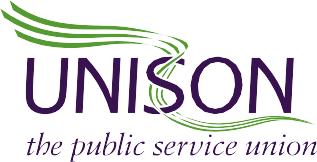 ContentsList of motions for debate	3Welcome message from the General Secretary	4Preliminary timetable	5Important information: conference app and fair rep forms	8Focus and fringe programme	9Campaign zone	14Motions and amendments for debate	18Conference procedures and advice for delegates	77Standing Orders for conferences (Rule P)	93ChecklistA reminder of what you need to bring with you to Conference:This conference agenda and guideAnnual reportVoting cards (one set per branch)Credential card with photographConfirmation of childcare arrangementsDetails of your accommodation in BrightonMotions for debateAgenda for Change, pay, termsWelcome to UNISON’s Annual Health Care Conference 2020Dear MemberI wish you a warm welcome to UNISON’s 2020 Annual Health Care Conference, especially if you are attending for the first time.The theme for our conference this year is One Team: Working together in UNISON which describes UNISON’s campaign to celebrate and value all staff as an essential part of the NHS team, crucial to the delivery of quality patient care.In UNISON, we are proud to continue to stand up for the simple idea that every staff member is important, and that everyone who provides a public service deserves our support. Those are the values at the heart of our great union.The Health Conference provides an opportunity to bring our activists together, to debate and shape UNISON policy. This booklet contains the business of health conference, including a preliminary timetable, motions and amendments, and a guide to conference procedures. As well as debating the motions, there will be a programme of activities including focus groups, fringe meetings, invited speakers and a lively and interesting exhibition.I hope you will participate fully in all aspects of the conference and I wish you an enjoyable and productive time in Brighton.Best wishes.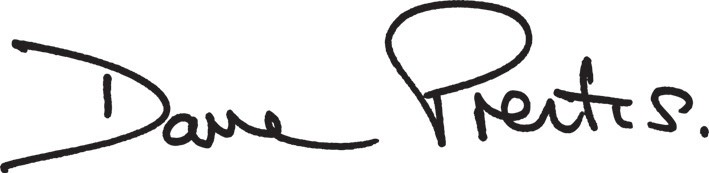 General SecretaryPreliminary TimetableSunday, 5 April5.00 – 5.45Briefing for new delegates	Auditorium 1Monday, 6 April9.30 – 12.30 morning session	Auditorium 1Opening of ConferencePresident’s addressStanding Orders Committee First Report Address by Roz Norman, Chair of Health Service Group Executive Committee SGE Annual Report 2019/20Motions for debate	MotionsHealth and wellbeing	22 - 31Guest speaker12.30 – 2.00 Lunch Break12.35 - 1.00 Disabled members caucus meeting1.05 – 1.30	Black members caucus2.00 – 5.00 afternoon session Motions for debateEqualities issuesCampaign for a greener NHS Post-election strategy for the NHS Partnership workingGuest speaker5.15 – 6.15 evening fringe eventsAmbulanceOperational Services – winning with UNISONAuditorium 2Auditorium 2Auditorium 1Motions32 -38606163VenueSyndicate 1Auditorium 2LGBT+ Caucus	Syndicate 2Tuesday, 7 April9.30 – 12.30 morning session	Auditorium 1Guest speakerMotions for debate	MotionsProfessional and occupational issues	51 - 59Guest speaker11.15 – 12.30 Focus Groups	VenueWinning the Race for Equality	Meeting Room 1a-c Safer, kinder workplaces		Syndicate 1Re-banding – Getting it right	Auditorium 2Working patterns – exploring the impacts	Syndicate 212.30 – 2.00 Lunch Break12.35 - 1.25	NHS Blood and Transplant Forum	Syndicate 22.00 – 5.00 afternoon session	Auditorium 1Motions for debate	MotionsAgenda for Change, pay, terms and conditions	1 - 215.15 – 6.15 evening fringe events	VenueHCPC – engaging registrants for the future	Auditorium 2Nursing and Midwifery – looking to the future	Syndicate 1Managers in Partnership – meet the managers	Syndicate 2Wednesday, 8 April– 1.00 morning session	Auditorium 1Motions for debate	MotionsDefending the NHS and campaigning againstprivatisation and outsourcing	39 – 50Health conference organisation	621.00 Close of ConferenceIMPORTANT INFORMATION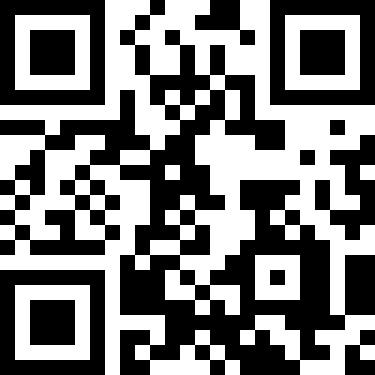 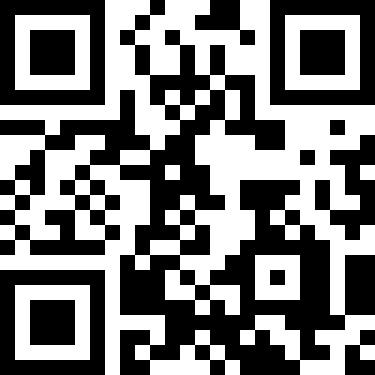 Focus and Fringe programme – Tuesday, 7 April 2019Campaign zoneCome and visit the campaign zone in the conference exhibition space (main foyer) to find out about UNISON’s key campaigns. We are running sessions throughout conference and this is your opportunity to come and speak to experts and campaign leaders and take part in some fun campaigning activities.As well as the timetabled events (see below), you can stop by at any time to speak to UNISON health staff and get information and advice on the issues affecting health care staff.Monday 6 April (9am-5pm) Activities sessions:Nursing the nation week 2020 2020It’s the World Health Organisation International year of the nurse and midwife and to mark International Nurses’ Day, UNISON is holding a week long celebration commencing 11 May 2020. This is part of our campaign for the year: Nursing the Nation.We want branches to celebrate the work that nurses, midwives and nursing associates do every day to help the people of the UK.Come and find out how you and your branch can take part in ‘Nursing the Nation’, including any promotional merchandise you can order.Greening the NHSThe NHS has a major role to play in meeting government targets to reduce emissions to net zero by 2050 and tackle climate change. Currently it is estimated that the NHS represents 5% of all UK emissions and in January 2020 NHS England launched the “For A Greener NHS” programme. UNISON members and activists can engage NHS employers in this work at a local level and elect environment reps to their Branch Committee too.UNISON and the TUC plan on developing a network of green activists and materials for organising and bargaining around green workplaces. Come along and find out moreMonday 6 April (9am-5pm) Surgery sessions:Digital drop in – websites, social media and more (morning session)This is a great opportunity for branches to learn how to become more tech savvy.Come and talk to Heather from UNISON digital about our branch websites project, how to use social media more effectively to engage with members or ask any other digital questions you might haveEqualities in UNISON – LGBT+ and disabled workers’ rights (afternoon session)LGBT+ what now?Come along and find out why becoming a LGBT+ group was so important to us. Find out about the + and how you can make the workplace a better place for LGBT+ members. Learn how celebrating the diversity of the LGBT+ community can help recruitment into your branch too.Using the WDES to bargain for disabled workers rightsFind out how to use the Workplace Disability Equality Standard (WDES) data to show up individual English NHS Trusts’ failures on disability equality. And hear about how branches are using the new WDES to persuade their Trust to agree to disability leave and reasonable adjustment policies.NHS pension clinic (all day session)If you have any questions about your rights and options in the NHS pension scheme, then UNISON pensions expert Alan Fox and NHS Pension Scheme policy lead Colm Porter are the men to speak to. Our pension clinic is open all day, so come along and find out more!Tuesday 7 April (9am-5pm) Activities sessions:Better hospital food campaignFind out about UNISON’s Better hospital food campaign, calling on Government to ensure healthy, nutritious and appealing food is available for all NHS staff, including those working night shifts.Tell us about food preparation facilities where you work and help to inform our national campaign.Take part and play our food game with other conference delegates, exploring what food provision looks like in hospitals around the country.Race for EqualityCome and talk to staff about our Race for Equality campaign.Find out how you and your branch can get more involved in the campaign and begin to challenge and change levels of racism in the NHS!Surgery sessions:How to navigate your way through organisational change (morning session)Come to the campaign zone if your branch is interested in finding out more about navigating organisational change. Jo Spear, national officer in the health group will be available to discuss tricky issues and the rights of staff when their employer is making changes to the way they operate.Dealing with job evaluation in the NHS (afternoon session)Come to the campaign zone if your branch is interested in developing your capacity, skills or knowledge around the NHS job evaluation scheme.Louise Chinnery, UNISON representative on the NHS job evaluation group will be available to give advice on specific job evaluation local issues or challenges.NHS pension clinic (all day session)If you have any questions about your rights and options in the NHS pension scheme, then UNISON pensions expert Alan Fox and NHS Pension Scheme policy lead Colm Porter are the men to speak to. Our pension clinic is open all day, so come along and find out more!Wednesday 8 April (9am – 12 pm) Surgery sessions:Joint Council for the Welfare of Immigrants (JCWI)JCWI are an immigration charity which advocates and campaigns for immigrants, refugees and asylum seekers. UNISON works closely with JCWI at what can be an anxious time if you are a migrant worker. JCWI run a free immigration helpline for UNISON members dealing with all aspects of immigration law.This is your chance to talk to them in person both for advice and to find out about their current campaigns.We want to hear about your painWhether it be back pain, bullying, fear of violent assault, stress at work or other mental health issues, this is your chance to speak to UNISON National Health & Safety Officer, Robert Baughan, about the health & safety issues that are affecting you and your members.NHS pension clinicYour last chance to find about your rights and options in the NHS pension scheme. Come and talk to NHS pension scheme policy lead Colm Porter.Brighton Centre6 - 8 April 2020Negotiating and bargaining: Agenda for Change, pay, terms and conditions1.	Full steam ahead – building for the 2021 pay claimConference notes the ongoing work of the service group to engage members in the development of the pay claim for 2021 and to work with other NHS trade unions towards agreeing a joint claim and securing a decent pay rise across the UK.Conference reaffirms the critical need for sustained campaigning to secure the investment in NHS pay needed to improve our members’ living standards and services for patients.Section A: Building the 2021 claimConference calls on the Health Service Group Executive to:Use member survey evidence and feedback from branch engagement activity to work up the core elements of UNISON’s pay strategy into a final claim – with clear campaigning headlines around a specified above inflation uplift and measures to continue our progress in tackling low payContinue to engage with other NHS trade unions to seek agreement for a joint claim incorporating these elementsContinue to involve and engage branch activists in the claim development work through national and regional structuresContinue to work with the relevant regional health committees to support adaptation of the claim as appropriate in the devolved nationsAgree the final claim at its July AGM and seek to secure joint union agreement by the summer of 2020Work towards a formal launch of the claim in September 2020Develop a campaign strategy to include member mobilisation in support of the claim and political lobbying to secure government commitments to fund the 2021 claim and decent pay settlements for future years.Section B: Health Service Group pay offer consultation processConference further calls on the Health Service Group Executive to adopt a consultation process for how the union will deal with any pay offers made in response to the claim based on the following framework:B.1: Offers received in respect of NHS pay claim – England and other countries as appropriateThe relevant sub-group of the SGE will receive a report from the negotiators and undertake an assessment of the offer against our claim. The sub-group will also consider a range of factors including likely responses of other unions, member engagement evidence, and other settlements.The sub-group will make recommendations for discussion and decision at a full meeting of the SGE and for consultation with regional health committees where time allows.The SGE will debate and decide next steps which could include:Immediate rejection and commencement of preparations for a consultative ballot on industrial actionA consultative ballot recommending rejectionA consultative ballot recommending acceptanceA neutral consultative ballot (no recommendation)Seeking further negotiations with a refreshed mandate for negotiatorsConsultative ballotsThe default method used by the service group will be digital balloting with special measures for harder to reach groups, co-ordinated from UNISON Centre with support for a full programme of recruitment and organising activity led by regions.Branches will inform members of the SGE’s agreed policy position when promoting participation in the consultative ballot.The relevant sub-group of the SGE group will:oversee preparation of consultative ballots including timetable and ballot wordingreceive and verify resultsbring a report to a full meeting of the SGE detailing the ballot result and recommending next stepsThe SGE will receive ballot results and authorise next steps.B.2: Offers received in respect of NHS pay claim – Scotland, Cymru/Wales,Northern Ireland-specificThe relevant regional health committee (RHC) will receive a report from the negotiators and undertake an assessment of the offer against our claim. The RHC will also consider a range of factors including likely responses of other unions, member engagement evidence, and other settlements.The RHC will inform and consult with the SGE including highlighting any implications for the UK Agenda for Change framework.The RHC will debate and decide next steps which could include:Immediate rejection and commencement of preparations for a consultative ballot on industrial actionA consultative ballot recommending rejectionA consultative ballot recommending acceptanceA neutral consultative ballot (no recommendation)Seeking further negotiations with a refreshed mandate for negotiatorsThe RHC will decide whether or not consultation could be aligned/pooled with any parallel pay consultation being run from UNISON Centre.The RHC will provide regular updates to the SGE.Consultative ballotThe default method will be digital balloting with special measures for harder to reach groups, co-ordinated by the region with a full programme of recruitment and organising activity.Branches will inform members of the RHC’s position when promoting participation in the consultative ballot.The RHC willoversee ballot construction including timetable and ballot wordingreceive and verify resultsupdate the SGE on results and next steps.Health Service Group Executive2.	NHS Pay ClaimConference notes that the current three-year, NHS Agenda for Change pay deal concludes in March 2021. Whilst the deal improved on previous pay awards made by the NHS Pay Review Body, it did not address the fact that our members, had for several years, received below inflation increases or none at all.From 2010 to 2018, the cost of living rose by 31%, but the average public sector worker’s pay increased by less than 8%. In real terms members are still earning less today than they were in 2010. Conference asserts that this must be remedied in future negotiations. Our members saw the Government’s offer to pay all new teachers a starting salary of £30,000 or an increase of 25% by 2022, a salary that many of them can only dream of.In June 2019, a report in nursingnotes, revealed that 81% of NHS workers including nurses, hospital staff and ambulance staff have resorted to wearing more clothes indoors, turning the thermostat down and setting the heating to come on for less time every day. This comes at a time when the NHS has significant recruitment and retention issues. Staff are the bedrock on which the NHS is built, and they must be appropriately rewarded.Conference notes that in March 2021 many staff will be at the top of their respective bands with nowhere for their pay to progress to. Future negotiations on pay must consider this.Conference calls on the Health Service Group Executive to:Negotiate for a significant lump sum to restore value lost during the years of austeritySeek percentage increases that exceed inflation in future yearsPromote the issue of pay in branches and workplaces, to raise this issue nationally and campaign for better wages for all NHS staffNorth West Ambulance ServiceWe won't be left behindConference notes the strenuous efforts UNISON members in Northern Ireland have had to make to secure acceptable pay uplifts of no lesser value within the Agenda for Change Refresh framework.  Our members have taken substantial industrial action in pursuit of pay parity and equality.Conference notes in determining our whole union strategy on pay in the NHS, UNISON members in Northern Ireland expect that they should not have to repeat their battle. An injustice to one is an injustice to all.Conference calls on the Health Service Group Executive to ensure that there is a clear guarantee of adequate funding for any new UNISON whole union pay claim. This means there has to be recognition that Northern Ireland has an integrated Health and Social Care system and funding should reflect that.Conference calls on the Service Group Executive to ensure that any region does not suffer any deviation of lesser value from a UNISON whole union pay claim. This strategy applies whether devolution has been restored or within Direct Rule. No pay framework should be agreed unless and until necessary funding is secured and addresses pay parity in Northern Ireland and for any other region that is left behind.Conference notes only a UNISON whole union framework is acceptable. No part of UNISON should be left behind.UNISON Northern IrelandAmendment 3.1In third paragraph, delete first sentence and insert:‘Conference calls on the Health Service Group Executive to ensure that when we campaign for future pay claims, we recognise that the funding needed will differ among the parts of the UK.’In fourth paragraph, end of first sentence: delete ‘claim’ and insert: ‘settlement agreed via the Westminster Government.’In fourth paragraph, second sentence, after ‘whether’ delete the remainder of the motion and insert:‘under devolution or Direct rule. Any pay framework negotiated with and funded by the Westminster government should be applied as a minimum across the whole UK; and we call on the Health Service Group to work with the health committees in Scotland, Cymru/Wales and Northern Ireland to secure the necessary funding to address pay parity across all four of the UK administrations and make sure no part of UNISON is left behind.’Ulster Community and Hospitals trustWhat do we want and when do we want it - moving on with future pay determinationConference notes that the process of negotiating the three-year pay and reform deals was a major exercise in collective bargaining and a departure from the experience of the recent past. Under the previous few pay rounds pay awards were implemented following a Pay Review Body process heavily fettered by government pay austerity policies, and in which our members had increasingly lost faith.Conference notes the progress in implementing motion 9 from the 2019 health conference which called on the SGE to consult widely on methods for pay determination beyond 2022. Conference commends the service group’s discussion document on future pay determination currently out with regions and branches for consultation.Conference calls on regions and branches to continue to engage with the exercise and devote resources to ensuring the fullest possible participation.Conference calls on the Service Group Executive to:Include building our capacity and readiness for collective bargaining into its work-plan for 2020/21;Receive regional returns from the consultation and decide next steps based on the outcomes before the end of 2020;Produce a report for Regional Health Committees on the outcomes and proposed next steps;Bring a motion to Conference 2021 setting out strategic positions for future pay determination and proposals for engagement with other parties to effect necessary changes;Continue in the meantime to use whatever mechanisms are available to us to further members’ pay interests;Continue to recognise that the union may pursue opportunities for change according to different timelines in England, Scotland, Cymru/Wales and/or Northern Ireland.Health Service Group Executive5.	The NHS job evaluation scheme – a cornerstone of earnings max successUNISON’s earnings max campaign has seen results for members across the NHS. In all four parts of the UK, branches have put in place earnings max campaigns to defend members’ terms and conditions, promote the national agreement and enhance local agreements to put more money in our members’ pockets. One aspect of earnings max activity relates to ensuring members are on the right band. Many branches have won improvements in achieving bandings which reflect new duties our members have taken on.These successful campaigns have been won by branches organising their members and working together. Re-banding can only be delivered in workplaces with well- functioning job evaluation practices. However it is clear that this is not the situation in too many employers.UNISON undertook a job evaluation survey of branches which showed some causes for concern in the implementation and capacity of job evaluation locally. The survey flagged areas of poor practice and specific concerns around local staff side capacity; access to JE training and panel composition.In order to equip all of our branches to win re-banding campaigns for members, Conference calls on the Service Group Executive to:share lessons and resources from branches who have achieved earnings max successes for members;map out our current internal job evaluation expertise within UNISON health branches;utilise the new UNISON Job Evaluation recovery tool to help branches re- establish robust implementation of job evaluation locally;support regions, devolved nations and branches to build and share JE capacity and knowledge by setting up regional JE networks and buddying systems.Health Service Group Executive6.	Job evaluation improvements for Bands 2 to 4This conference believes a major overhaul is needed of the Band 2 to 4 job profiles.From the introduction of Agenda for Change in 2004 to the present day there has been a constant increase in the skills and responsibilities needed in many posts as roles previously performed by higher banded staff have been devolved downwards. Roles such as Health Care Assistants, Ward Clerks, Receptionists, Support workers, Phlebotomists etc. have been expanded with staff being left stranded on Band 2 due to employers refusing to recognise the increased levels their staff are working to.Due to the trend towards downbanding staff in recent years many staff in Band 3 posts e.g. Medical Secretaries are still working to Band 4 level due to Trusts falsely claiming they receive ’supervision’ from elsewhere. Existing Band 3 staff have been left behind while additional tasks have been imposed on them.The option of having the ‘experience of’ working to a specific educational standard is not available to lower banded staff who need ‘a level of good education’ to perform their tasks. The default level of many posts is therefore the lowest possible with the lack of finance locally being a block on staff receiving the banding their skills deserve.Conference calls on the SGE, in consultation with the Occupational Groups and branches to:Produce national profiles for all groups of staff that reflect that working to ‘higher levels’ is the norm.Take the new profiles forward through the national job evaluation structures.Encourage branch activists, in particular bands 2-4 stewards, to become active in their local Agenda for Change structures.Make it a priority to secure extra funding for regular JE training and refresher training for stewards through local negotiation and via the NHS Staff Council.Produce educational material for activists to take forward banding reviews for band 2-4 staff.Mid Yorkshire HealthAmendment 6.1In first sentence: delete ‘overhaul’ and insert ‘review’; add at end of sentence ‘and of local processes for matching and reviewing these jobs.’In action point 1: delete ‘Produce’ and insert ‘Highlight’At end of action point 1, add: ‘and work to ensure that this is recognised by local panels when selecting profiles for matching.’In action point 2: delete ‘Take the new profiles’ and insert ‘Report back to the Health Group where national profiles are not fit for purpose so evidence to support the need for new profiles can be taken’In action point 4 add at end: ‘This should assist employers to abide by their obligations in s8.1 of the Job Evaluation handbook which include ensuring adequate numbers of trained practitioners, providing on-going and refresher training, maintaining partnership working throughout, and agreeing sufficient time off.’Health Service Group Executive7.	Negotiate Reform of High Cost Area SupplementsConference notes that High Cost Area Supplements (HCAS) are paid to all NHS staff groups who are covered by the Agenda for Change agreement who are working in inner and outer London and the fringe zone. These zones are based on the 2005 PCT geographical boundaries contained within strategic health authorities. HCAS has not been revised since it was introduced in 2004. The 2018 Agenda for Change pay agreement allowed for further consideration of the role of HCAS by the Pay Review Body but they have not been instructed by the Department of Health and Social Care to review HCAS but they said in their 2019 Report “on a general point, we look forward to reviewing the evidence should DHSC provide us with a remit to review RRP or HCAS as trailed in the AfC pay agreement; (Paragraphs 4.130 to 4.132 and 4.140)”.Currently an estimated 200,000 posts in England attract an HCAS payment, a significant proportion of the overall workforce. HCAS payments are expressed as a proportion of basic pay (including the value of any long-term recruitment and retention premia) but are subject to a minimum and maximum level of extra pay.However, increasingly these payments have become no longer a percentage but either a maximum or minimum flat rate payment because of the new pay scales. HCAS does not count as basic pay for the purposes of calculating the rate of overtime payments, unsocial hours payments, on-call availability payments or any other payment, excluding sick pay.Conference believes that in London and other HCAS areas, as in the rest of the United Kingdom, the value of NHS pay has not kept pace with the cost of living.HCAS is currently inadequate to compensate for all the additional costs of living and working in London. For example, Londoners have much higher costs in relation to housing and childcare.London remains one of the most expensive places to purchase a property in England at an average cost of £472,000. It is a similar story with rents. The average rent in the capital in May 2019 was £1,602 a month. Average rents are 106% higher in London than in the rest of the UK (the average for UK rent excluding London, was£776 in May 2019). Nursery costs are 35% more expensive in inner London than the England average and 17% more than in outer London.If HCAS payments had kept pace with inflation between 2010 and now they would be worth 21% more than they currently are. The Trust for London, an independent charitable foundation which aims to tackle poverty and inequality in London and its root causes, conducted research in 2016 that estimated London Weighting needed to be almost £7,700 per year in Inner London and just over £6,200 in Outer London to cover additional costs. The Office for National Statistics also estimated in 2016 that the cost of living in London was 8.3% higher than the rest of England.London’s recruitment and retention crisis is worse than the rest of the UK. There are now 10,356 empty nursing posts in London, this equates to 24% of the 43,617 empty nursing posts in England. Eighty percent of the shifts associated with these substantive nursing post vacancies are covered by bank and agency staff at an additional cost to the NHS.The London Health Board, chaired by the Mayor of London, has set out its commitment to review the impact of the cost of living in London, specifically transport and housing, on London NHS recruitment and retention rates, and the options for mitigating these. However, the Mayor does not currently have any powers around NHS funding.Conference calls on the Health Service Group Executive to:make a compelling case via all possible avenues; including, the Department of Health and Social Care, the Pay Review Body and the NHS Staff Council for reforming HCAS. This should include identifying any necessary changes needed to funding arrangements.propose changes that address the inequalities of HCAS in that it is currently paid as a percentage of salary which means it gives a greater advantage to higher earners and disadvantage to lower earners although the costs of living in London are the same regardless of the basic salary received. Options need to be explored for structural reform; for example, possibly moving from different rates for Inner, Outer and Fringe areas to harmonising payments to one flat rate HCAS payment to compensate for the increased costs of living faced by all London NHS staff.work with the UNISON Greater London Regional Health Committee, and the London NHS Social Partnership Forum, on the above options assessment.develop an approach to HCAS reform that maximises the opportunities provided by the current NHS system transformations, such as developing STPs andIntegrated Care Systems and on-going CCG Mergers. This would mean moving away from HCAS eligibility based on PCT geographical boundaries to a new fairer system that matches the new NHS, where staff move across current HCAS boundaries during the course of their NHS employment.Greater London RegionMotion withdrawnThe Working WeekConference notes thatthe NHS working week of 37.5 hours has not been reviewed for many years;existing policy to reduce the working week for NHS staff to 35 hours;the ongoing tendency for staff to work longer than the hours they are paid for.Conference supports the Labour Party declaration that the next Labour Government would move towards a 32 hour working week over the next 10 years.Conference instructs the Health Service Group Executive to consult members with a view to including a progressive reduction in working hours without a loss of pay in all future negotiations of Agenda for Change until the working week reaches 32 hours.Birmingham and Solihull Mental HealthMake every hour count – changing the culture of under-claiming in the NHSConference notes UNISON’s long-standing ambition to reduce the working week. Conference notes that there are certain workplaces and staff groups where there is a heavy reliance on discretionary effort – staff regularly working for free, doing handovers after shifts finish, and not feeling able to apply for overtime. There are very different approaches between groups/workplaces with some staff routinely and rightly having all hours worked ‘on the clock’ and paid at the relevant rate, while others potentially work an extra shift for free most months. Conference is concerned that if large groups of staff are ‘under-claiming’ for excess hours, they are also potentially missing out on collective and legal advances in this area.Conference believes that if we want to make progress on reducing the working week, we first need to change this culture of under-claiming. We want staff to be paid properly for all of the work they are expected to do. We know that in many work environments this will not be easy and will need good branch-led organising campaigns to change the opinion and practice of our members as well as the minds and policies of employers.Conference asks the Service Group Executive to undertake the following work on this issue:Interrogate NHS staffing data in all four countries to see if there are any patterns around ‘under-claiming’ for excess hours, identifying those workplaces where under-claiming has been stamped out/does not happen;Work through our health occupational groups and regional health committees to promote culture change around working hours;Identify useful examples of similar campaign initiatives run by health trade unions in other countries;Produce materials and guidance to help branches and reps run Earnings Max campaigns to support groups that regularly work for free to claim overtime where appropriate;Consider options for working with other UNISON service groups on this issue.Health Service Group Executive11. Understanding bank workingConference notes the changing dynamics in bank staffing in the NHS and variations particular to England, Scotland, Cymru/Wales and Northern Ireland. This includes the profile within the bank workforce of different occupational groups and the impact of government clampdowns on agency spend. There has also been a changing picture in the relative mix of overtime and bank working and there are variations in the extent of collective agreement of rates and terms.Conference notes the intention for the NHS Staff Council to look at this issue. Conference further notes the organising opportunities related to bank staff within our earnings max portfolio.Conference calls on the SGE to initiate work to gain a better understanding of all these issues in order to forge a clear UNISON policy on bank working. Initial actions should include:Mapping membership data;Mapping bank providers;Scoping the extent of collectively agreed terms and rates.Health Service Group Executive12. Payment and operation of additional hours for substantive staff in the NHSThe first sentence within section 2.9 of Agenda for Change national terms and conditions states:‘Any extra time worked in a week, above standard hours, will be treated as overtime and section 3 will apply.’ Section 3 then goes on to set out the detail of how overtime is operated.Whilst it is accepted that the offer of additional hours (overtime) is initiated by the employer, the method of how those hours are carried out / paid is enshrined within national terms and conditions.Employers have systematically set up ‘bank’ arrangements as a method of drawing substantive staff across the NHS away from their contractual rights under national terms and conditions and into inferior pay arrangements, often by stealth.As a result, staff are regularly suffering a huge financial detriment and unwittingly engaging in ‘second assignments’ that create additional records through HMRC which in turn expose members to additional and unnecessary scrutiny and financial burden. As well as frontline staff it is often our lower paid support staff that suffer the most focussed hardship.Conference calls upon the Heath Service Group Executive to:Engage with employers through the established national machinery to bring an end to the wilful breach of national terms and conditions in relation to substantive staff working additional hours within the NHS;Simultaneously communicate on a national basis reinforcing the contractual rights of staff across the NHS and defining the true definition and meaning of ‘overtime’;Build upon our success and use this as a foundation for a strategic national organising and recruitment campaign, confirming and celebrating the UK’s largest and greatest trade union.Eastern Region13. Reward or prevent enforced overtimeIt has been recognised by NHS employers and staff organisations that improving the wellbeing of its staff can also improve the care the NHS gives its patients. One area of wellbeing which is never mentioned is enforced overtime. Many members of staff have found themselves unable to leave work on time, it’s frustrating and annoying.Managers are not compelled to arrange cover and quite often can’t get cover. Staff are trapped by poor planning, scheduling and a duty to patients.Staff regard enforced overtime as inconveniences almost as an occupational hazard. They might complain but they are bound by codes of conduct and a duty to the service they have to provide to patients. They have to stay at work and by doing so let their loved ones down, they are also letting the employer off the hook.If employers were forced to reward enforced overtime properly they might start to manage. They might start to look at why staff are working without relief, without being asked. They might even become more efficient when they look at why staff are forced to work over. It cannot be right that staff go to work knowing there is a high possibility they will not finish work on time. It cannot be right that employers don’t have mechanisms in place to ensure its staff can pick the kids up on time or even arrange to go out with mates.If the cost of enforced overtime is so great to employers, they will have to look at ways to ensure enforced overtime is the exception rather than the rule. There are ways, there are means to prevent enforced overtime. Hash tag teams could be set up where staff are paid a small retainer to cover areas that overrun or better planning in areas where staff simply do not know when they will finish work.Conference calls on the Health SGE to work with employers to:Ensure members are compensated properly for enforced overtime;Ensure members are not only paid at overtime rates they are also given the time back;Ensure members who rely on public transport are given remuneration for using taxis to get home.Working overtime should be a choice but due to poor management it’s often enforced. Improve the management of staff and patients and improve the efficiencyUniversity Hospitals Birmingham UNISONOvertime rates and full time workingConference notes that there are numerous staff who hold two part time contracts within the same organisation or even the same department. This allows the staff member to be able to access promotion where there are only part time promotion opportunities available but to still be able to keep a full time (37.5 hour) contract.Overtime rates become payable under Agenda for Change when a staff members works in excess of 37.5 hours a week. However for staff holding two part time contracts, they only receive these rates when they have worked 37.5 hours in one contract, effectively meaning that for a member of staff who has two 18.75 hour contracts, they will have to work 56.25 hours before they are entitled to be paid at overtime rates. Conference believes that this is not only inequitable but unfair.Additionally this situation does not encourage staff to apply for promoted posts which may only be available on a part time basis.Conference calls upon the Service Group Executive to seek to amend the Agenda for Change Handbook via negotiations through the NHS Staff Council to enable staff who have two part time contracts which combine to 37.5 hours to be able to be paid at overtime rate for working in excess of 37.5 hours in a week.Lanarkshire HealthOveruse of part- time contractsConference notes that there has been a growth in part time contracts being offered by the NHS which is then supplemented by the use of either excess hours or bank shifts. There is substantial evidence that despite bank shifts being intended to fill short term gaps in staffing, individuals are working for extended periods on bank shifts to supplement their part-time hours.Conference welcomes the payment by NHS to staff who have regularly worked excess hours as a result of UNISON’s campaigning work on ‘Payment as if at work’ however we remain concerned that staff who have regularly worked these hours as Bank staff are effectively doing these hours on a ‘zero hours contract’ basis.Conference believes that bank hours should only be used for back filling short term absence and recognises the fixed term contracts should be used after 3 months.However this requires vigilance by both reps and members to ensure that the appropriate contracts are used.Conference calls upon the SGE to work with regions and branches to campaign for appropriate contracts being offered to meet the actual need for staffing without resorting to part time hours supplemented by bank shifts.Lanarkshire HealthOn-call policies in the NHSConference is aware that many health staff are required to make themselves available to be on call in their own time to cover emergency work outside of normal working hours.Conference notes that members working on call can be on duty working up to 24 hours and in some instances even longer. Working on call can be exhausting for members and many members who are on call find sleeping difficult and, even if they are not called out, remain fatigued the following day.Many workers are left feeling physically and mentally drained and if they request to come off on call some managers question if they can do the job anymore.Conference notes that there are a huge number of different on-call agreements but that some workplaces may offer more flexibility and options to suit health staff than other employers.Conference therefore calls on the Service Group Executive to:Gather evidence around on-call policies to find examples of best practice and highlight it as an area for ‘Earnings Max’ work to ensure staff receive their full entitlements;Work through the NHS Staff Council to ensure that health employers regularly evaluate whether shifts should be used in place of on-call;Look into the issue of how working on-call affects the working time directive and gather evidence so that branches can push for on-call to be classed as working time; andLook at the impact of on-call on the health and well-being of members.Science, Therapy and Technical Occupational Group17. National Health Service - National On Call agreementDuring the negotiations to implement Agenda for Change Unison was the lead union to persuade members and other unions that Agenda for Change would ensure fairness in the workplace. Before Agenda for Change members worked different hours, had different annual leave entitlements, different unsocial hours and different on call arrangements.When Agenda for Change was finally implemented members found they worked the same hours, had the same annual leave and unsocial hours pay with their counterparts elsewhere in the country. Except if you happen to work On Call.Agenda for Change never solved the On Call problem and after many years employers left it to different organisations to negotiate their own arrangements. This has led to great disparities amongst staff who work On Call. A member could be On Call in a Hospital Imaging department earning a decent on-call payment with decent pay whenever called out. But in a hospital only a couple of miles away another member doing the same job gets less on-call payment and less pay for work done.There are massive differences in pay and remuneration between employers and many members have to use annual leave or lose pay to recover after being On Call. The differences also affect members working during public holidays where some members are only having up to seven and a half hours back, despite being on duty for 12 hours.Members who work On Call are doing so in their own time, members are on duty on their days off, on duty on their nights off. This impacts negatively not only on the member but also the member’s family. Nights out and weekends with the family are ruled out due to being required to be available for work. On Call is a form of zero hours contract. Members who work On Call are in a state of readiness and have to respond immediately when called. Members are often required to attend the workplace within a set time frame. Even when members are not called out, they are often fatigued due to being in a readiness state.Conference calls on the Service Group Executive to:Survey members on how On Call negatively impacts on members lives.Work with staff groups such as Operating Department Practitioners, Radiographers, physiotherapists and nurses to develop an On Call arrangement that works for all staff groups.Work with employers to develop an ethical on call that gives members proper rest without losing annual leave or pay.Work with employers to agree a universal public holiday TOIL for hours on duty when On Call.Work with employers to ensure members who work On Call have a proper work life balance with guaranteed time off from On Call during the week and weekends.Work with employers to recognise that On Call workers are often fatigued following On Call and put measures in place to ensure members are not doing excessive amounts of On Call.University Hospitals Birmingham UNISONAmendment 17.1At end of motion insert new action point:Ensure that branches are aware of the provisions of Section 27 of the Terms and Conditions Handbook and, in particular, are raising the need for health worker risk assessments.Health Service Group ExecutiveStop pay detriment to traineesConference notes that Annex 21 was written to protect staff from loss of pay when entering a training programme however some trainees suffer a pay detriment if they move into a training position which attracts Annex 21 pay.Under Annex 21 staff are paid depending on the period of time required to complete the training course which could be between 60 and 75% of the top of the qualified rate. For example: Health Care Assistants (HCAs) who train to become Nursing Associates and Pharmacy Support Workers (PSWs) who train to become Pharmacy Technicians; the qualified rate of pay for a Nursing Associate and Pharmacy Technician is Band 4.PSWs and HCAs are banded in 2 and 3 and the top of these Bands are £19,337 and£21,142 respectively. The training rate would be £24,157 x 70% or 75% = £16910 or£18118. If the person was at the top of Band 2 or 3 they would lose a maximum of£4232 and a minimum of £1219 per annum.Other training roles like Clinical Coders and Therapy Assistants would suffer similarly. Our Trust has argued that because the member of staff has applied for the position pay protection is not applicable. This issue could compromise the NHS in their efforts to recruit staff, from within the NHS, to training positions.This is relevant and important because the health sector employs many staff in training positions and we need to endeavour to obtain the best pay possible for staff which would follow the ethos of the UNISON Health Sector Earnings Max Campaign. Conference believes that no employee should suffer a detriment when they decide to train to obtain a qualification which is relevant and beneficial to their employee.Conference calls on the Health Service Group Executive to work with the NHS Staff Council and NHS Employers to negotiate and issue a directive instructing Trusts not to use Annex 21 if an employee will suffer a financial detriment.North West Anglia HospitalsReview Annual Leave DatesSince the coalition government followed by the Tory government staffing has been cut to the bone and team leaders are finding it increasingly difficult to grant annual leave for the date our member’s request.Most departments only allow a fixed number of staff annual leave at any one time so even with the best planning staff inevitably lose leave. The current system with everybody having to take leave between April and March also creates a pressure point towards the end of the leave year.Team leaders and managers are put under extreme stress trying to ensure that services are covered while trying to ensure staff take their full leave allocation. Staff are also put under pressure to take leave when they don’t really want to because the last 4 to 6 weeks is when staff numbers is at its lowest. Many employers insist staff take the bulk of leave before Christmas which doesn't leave our members much opportunity to take leave post-Christmas or early spring.A leave year based on the date an individual member of staff starts would help alleviate these issues and ensure that staff would be more likely to get their full leave entitlement, would improve staffing levels in the early weeks of spring, would reduce managers stress levels, would improve overall staff morale and would give consistent staffing levels throughout the year.Conference calls on the Service Group Executive to:Carry out a feasibility study to see if annual leave can be applied to individual start dates.Work with employers and members who have leave linked to start dates on how the system was implemented and if it works.If any study proves individual start dates alleviates the March pinch point, campaign for employers within the wider NHS to adopt similar schemes.University Hospitals Birmingham UNISONAmendment 19.1In second paragraph, after ‘end of the leave year’ insert: ‘at a time of increased activity, with winter planning pressures, which add additional barriers to accessing leave.’Add new action point 4: ‘To consider leave linked to start dates for new starters, seek both a willing employer and branch to undertake the process, the SGE should organise a pilot/test of change to consider the pros and cons of any such change to leave dates..Add new action point 5: ‘The outputs from the pilot should be fully discussed by the SGE and presented to Health Conference 2021 for decision.’Scotland Region20. Compassionate leave and health service workersWe are the workforce which have the greater part of the final stage in the human journey, we are skilled in providing the physical care and emotional support to the person who is experiencing their death and to their family carers and friends. We aim to give the dying the best death possible, encouraging patients and their families to participate in the care plan, advance directive or other methods to elicit what care, interventions and when possible what post death procedures the person wishes.With the exception for child bereavement the Agenda for Change Handbook does not give any clear guidance or advice on this it just says employers should have a policy for paid leave but details for local determination. Therefore there is wide variation on local policies that tend to rely on managers’ discretion.Wales has a special leave policy and in Scotland there's a minimum standard on special leave including bereavement leave set out in their Partnership information network model policy. This motion seeks to gain clear and consistent compassionate leave guidance for all our staff when they need it so they don’t end up going off sick or worse having to take annual leave. As a caring profession we should lead by example so Conference asks the Service Group to:Collate examples of effective compassionate leave policies which are supportive and understanding.Use these case studies to show these policies in action and then negotiate with NHS Employers to produce a good model of guidance to be published and shared as best practice in the Agenda for Change Handbook that supports all our staff who need support and understanding when they want compassionate leave.North Devon Health21. Unsocial hours changes in the Ambulance ServiceConference notes that the 2018 pay deal sought to regularise unsocial hours (USH) payments across the NHS. For fifteen years most ambulance staff received USH payments of up to 25% under Annex 5. The harmonisation of USH, under section 2 Agenda for Change, is now creating career progression and retention issues within the ambulance service.In a survey undertaken by North West Ambulance Service Unison about these changes, 60% of respondents indicated that they no longer wish to progress within the ambulance service. Staff view any move from Annex 5 to section 2 of Agenda for Change as a pay cut and are concerned that their salary would not be enough to meet living costs. An Ambulance Technician who recently qualified as a Paramedic saw the changes as so detrimental, that they seriously considered remaining in their previous role.This situation is not improved by perception that management will seek to reduce costs by giving those shifts attracting most USH, weekends and night, to those staff who remain on Annex 5. Members are also concerned that due to the stressful and physical nature of the job they risk losing their USH payments when off work due toill health. For members who are off work long term, this could amount to a loss of several thousand pounds.Those who do wish to progress are generally younger and see progression to Paramedic as an opportunity to move elsewhere, outside the ambulance service. At a time when even Unison’s own evidence indicates that 82% of ambulance staff have considered leaving the NHS, can we really afford to lose yet more staff.Conference calls upon the Service Group Executive to:Launch a review of staff progression and retention in the Ambulance Service.Undertake consultation and engagement with branch and regional activists to highlight this issue.For the SGE and Staff Council members to raise this issue nationally with the government and campaign for all ambulance staff to retain the choice whether to stay on Annex 5 or transfer to section 2 on progression or promotion.North West Ambulance ServiceAmendment 21.1Delete action point 1 and replace with:‘Charge the National Ambulance Strategic Partnership Forum (NASPF) to review staff progression and retention in the Ambulance Service.’In action point 2, after ‘highlight’ insert: ‘and understand’;At end of action point 2 add: ‘in order to undertake this review.’ Delete action point 3 and replace with:‘For the SGE and Staff Council members to raise this issue nationally and use theNHS Staff Council to ensure that ambulance staff retain a genuine choice of whether to stay on Annex 5 or transfer to section 2 on progression or promotion.’.Insert new action point 4:‘Work with the Ambulance Occupational Group (AOG) to give ambulance branches support to resist bad behaviour from employers on this issue e.g. rota management that seeks to reduce USH pay and pressurising individuals into Section 2.’Insert new action point 5:‘Work with the Ambulance Occupational Group to support branches to work with employers on ways consistent with the NHS terms and conditions handbook – to mitigate against any impact of moving to Section 2.’Ambulance Occupational GroupNegotiating and bargaining: Health and wellbeing22. Body worn cameras in the NHSConference welcomes the commitment in the NHS Long Term Plan to tackle violence against NHS staff and notes the announcement to pilot and invest in body worn cameras in the ambulance service.Conference also welcomes the work undertaken by UNISON to tackle violence against NHS staff that contributed to the introduction of the Assaults against Emergency Services Workers Act (2018). However, conference believes that the reasons for assaults against ambulance staff remain complex and the introduction of new technology and legislation is not an instant solution to the problem.Conference believes that tackling violence against NHS staff needs to continue to be prioritised and requires a multifaceted approach from government and employers.Conference recognises the successful body worn camera pilot that took place in the North East Ambulance Service, in particular that trade union involvement contributed to its success.In the event of a successful pilot that leads to the introduction of body worn cameras in both the ambulance service and the wider NHS, conference calls on the Health Service Group Executive to:produce advice and guidance on the implementation of local body worn cameras.share good practice from across the NHS with UNISON branches.campaign for the police, employers and the Crown Prosecution Service to pursue prosecutions against those who assault NHS staff.campaign for the proper governance of body worn cameras, specifically to ensure they will not be used as surveillance or to monitor staff performance.Ambulance Occupational Group23. Flu jab – Encouragement, not pressureWe acknowledge the importance of the flu jab because of the serious impact flu can have, particularly for older adults, very young children, and people with underlying health conditions.We welcome the new flu vaccination campaign for health and social care workers, “Time to get your flu jab” which was launched for the 2019/2020 flu season by Public Health England, NHS England and NHS Improvement. However, it is important to be clear that the flu vaccination remains voluntary. While no NHS worker would ever willingly put patients or colleagues at risk, some of our members are reluctant to be vaccinated for genuine reasons.Unfortunately, in some workplaces the national push for employers to vaccinate as many employees as possible is resulting on significant pressure to staff. In some workplaces we know this is resulting in managers raising the flu vaccination in appraisals. In other instances, employers have asked employees to record their reason for refusing vaccination.We believe it is important that Unison recognises this and is clear of the voluntary nature of the flu jab in all messaging to members and to the wider public. It is also important that we make this clear in our workplaces, and work with employers to ensure that the enthusiasm to deliver on flu vaccination targets does not result in our member’s being forced or pressured to be vaccinated. We recognise that the highest vaccination rates are in trusts that encourage staff to get the jab, not those where employees are coerced. And pressuring staff to have the injection is counterproductive.Conference calls on the Health Service Group Executive to:Continue to work with NHS Employers to ensure that communications are clear that the flu jab is voluntary, and pressure is not put on staff;Work with branches and regions to ensure that there is communication with members and employers to make clear that the flu jab is voluntary and pressure is not put on staff.North East Ambulance24. Not just working 9 to 5Conference recognises the high proportion of healthcare staff undertaking work patterns that enable 24/7 services.Conference further recognises that these different work patterns all carry potential risk in terms of staff safety, health and well-being – but also in terms of access to training and development, engagement opportunities, and career planning.Conference calls on the Service Group Executive to:undertake work to scope the penalties paid by staff who are continually exposed to long, rotating and/or night shifts;understand and share best practice around ways to make night working as safe as possible;share research on the link between shift length and errors;produce advice and guidance to spread good practice and ways to make shift working safer;work with other parts of the union to understand the particular issues faced by staff outside direct NHS employment.Northern Region25. Long days - a hard lifeOnly a few years ago almost all NHS workers worked shift patterns that revolved around a 7 and a half hour day. Where 24 hour cover was required the tradition was for employees to work a 3 shift system.Slowly clinical areas began to adopt a system of long days and these longer days were popular amongst some staff. However some staff found long days very tiring and the union's view was that employees shouldn't be forced to work long days.Over the last 10 years most clinical areas like wards, theatres and imaging staff are now expected to work long days. Long days are now the de-facto shift pattern. Staff who found long day working exhausting were once supported, but they are now moved to other areas or have to reduce hours to cope.Only a few years ago most night shifts started at 10pm now staff are starting the shifts at half past 7 or 8 o'clock. Where only a few years ago nights were considered long at 9 and a half hours, we now have staff at work for 12 to 13 hours. Recovering and sleeping during a week of nights is problematic for many members. Members are required to have less sleep but work longer when doing a stint of nights.The move by employers to make staff work long days means less staff available in any given shift. These shortages are often filled by staff working their days off.Employers think long days help alleviate staff shortages but the day to day staffing is less. Our members are working longer with less staff and many are suffering mental and physical strain. At last year's conference a motion was passed to look at the impact long day working has on our members.Conference believes lip service was paid to this motion and calls on the Health Service Group Executive to:Work with staff groups to look at how long days impact on staff wellbeing;Survey staff groups on how long days impact on their health and wellbeing;Survey staff on how long shifts followed by commuting an hour or more are affected;Work with employers to ensure quality paid rest is guaranteed on long days;Work with employers to provide drowse zones for staff working long nights;Support members who simply struggle with working long hours.Birmingham and Solihull Mental HealthAmendment 25.1Insert new fifth paragraph:‘Conference notes UNISON’s recent survey of disabled members and the launch of the ‘Let’s Be Reasonable’ report of its findings in November. 32% of respondents worked in the health service group and the results highlighted that half of disabled members face barriers to employment which could be removed through adjustments but of these, 67% said they had been turned down for some or all of the adjustments they needed. One adjustment that can help disabled staff in Health workplaces stay in employment is getting agreement on shift length and shift pattern. For some disabled workers long shifts may reduce or overcome the barriers they face whilst for others it may be shorter shifts that are required.”Insert new action point 6:‘Work with the National Disabled Members Committee to publicise the use of reasonable adjustments to enable more disabled members to work shift patterns that reduce or overcome the barriers they face.’Insert new action point 7:‘Publicise the UNISON’s “Let’s be Reasonable: Disability Equality in the Workplace” report and seek to get agreement with the NHS Staff Council and the appropriate negotiating machinery in Scotland, Wales and Northern Ireland on ensuring that reasonable adjustment requests are responded to in a timely manner and actually happen in a reasonable timescale.’Renumber remaining action point accordingly.National Disabled Members Committee26. Ambulance Service uniformsConference notes the current NHS uniforms provided to emergency crews by most Ambulance Trusts are not fit for purpose:Too hot in summer,Too cold in the winterNot designed or suitable for different genders.The majority of uniforms are varying shades of green which blend into the background contrary to regulations covering workers near vehicles and roadways which require workers (including ambulance crews) to wear hi-viz protective clothing at all times when near moving vehicles including within garages and manoeuvring areas.Conference notes that across Europe, ambulance services have improved their uniform designs to accommodate the different genders, allowed for seasonal variations and have included hi-viz strips which meet the current regulations which regrettably we fail to achieve. Conference further notes, with disappointment, that within East of England Ambulance Trust, a risk assessment of ambulance uniformwas carried out in November 2017 but there has been no sign of any forthcoming changes.Conference instructs the Health Service Group Executive to:raise the issue with ambulance services;campaign for uniforms to be redesigned to meet both the physical requirements of individual staff members and the statutory health and safety duties of employers.East of England Ambulance Branch27. Mental ill health crisis in health careConference notes with concern the increase in mental ill health across the UK and throughout the health service and the increase in members expressing to their UNISON rep their intent to harm themselves. Conference notes that this links to the programme of austerity in the UK since 2010, the societal impact of which goes far beyond the initial funding cuts.As reps we often deal with members at their lowest ebb, and the pressure that the member is under, combined with the support offered by the rep can mean that they express things to the rep that they sometimes have not told others in their lives, such as feelings of self harm. It can be extremely stressful for a rep in this situation. It is important that reps feel confident to signpost members to appropriate services and encourage the member to get support in place and disclose feelings to their GP or occupational health departments.Conference notes that whilst UNISON reps who are registered mental health professionals are highly trained in this area, the scenario can pose particular challenges for them, whereby their scope of practice and role as rep is different to that in their profession. At work there would be strict protocols and guidance for escalation and if necessary breaching confidentiality in this scenario; whilst as a rep there is often no guidance or protocol that sets out the limits of the role of a UNISON rep in this situation.Conference also notes that representatives who are not Mental Health Practitioners experience further difficulties as they do not possess the skills to support members in crisis nor necessarily know what support they can access for their member.This Conference calls on the Service Group Executive to:Support the development of basic signposting card for reps dealing with members who express intent to harm themselves, including the role to signpost to appropriate support services.Produce specific guidance for registered mental health professionals in this scenario, distinguishing their professional role from their role and scope of practice as a UNISON representative.Produce a guide for branch committees of the UNISON training available on mental health awareness.To ask health branches to have a local plan in place when this scenario occurs, covering support available from main employers linked to the branch and including guidance around escalation within the branch.North West Region28. Suicides of staff working in the NHSConference notes that the latest data from the Office of National Statistics (ONS) shows more than 300 nurses in England and Wales took their own lives between 2011 and 2017. Previous research from the ONS showed the suicide rate among nurses was 23% higher than the national average, with female nurses at particularly high risk.Nurses have long been considered a key high-risk group for suicide, due to the strain and level of responsibility of their role. This is just not an issue for nurses, this issue is for all who work in the NHS.This motion calls on the Health Service Group Executive to:work with the NHS Staff Council to bring about a system of good practice that if a suicide happens within the NHS workforce it is immediately investigated as a work-related suicide and it will be for the employer to demonstrate that the suicide was not work-related;work with the NHS Staff Council to collate and maintain statistics about suicides of NHS staff;work with NHS employers and the SPF to ensure that workplace mental health is taken more seriously, and support measures are put in place:to work with employers and staff sides to promote better mental health policies, ideally to be standalone polices and not included in sickness policies.mandatory training for all staff to help them with tools to support their own self-care before a crisis point is reached, and also mandatory training for all managers to assist with early identification of staff who may be struggling and to intervene positively. Some trusts already do this well, but it needs to be across the board.much better flexible working policies to support staff suffering with mental health issues.ringing stress as well as diagnosed depression/anxiety disorders within the remit of Occupational Health rather than, as some trusts do, keeping it separate as a health and safety issue.re-commission a report into the effects of working 12hr shifts and report back to Health Conference in 2021.Eastern RegionAmendment 28.1Insert 3rd paragraphConference also notes the high rates of mental ill health and suicide among LGBT+ (Lesbian, Gay, Bisexual and Transgender Plus) community. The Stonewall LGBT in Britain – Health Report issued in 2018 showed that:Half of LGBT+ people (52%) said they’ve experienced depression in the last year.One in eight LGBT+ people aged 18-24 (13%) said they’ve attempted to take their own life in the last year.Almost half of transgender people (46%) have thought about taking their own life in the last year, 31% of LGB people who aren’t transgender said the same.41% of non-binary people said they harmed themselves in the last year compared to 20% of LGBT women and 12% of GBT men.This, together with the already increased rates of mental ill health of workers in the NHS, means LGBT+ health workers are at particular risk of depression and suicide.And add new point 5 at the end:Work with UNISON’s Self Organised Groups (SOG’s) including the LGBT+ National Committee to develop guidance and signposting around LGBT+ Health workers mental health awareness.National Lesbian, Gay, Bisexual and Transgender plus CommitteeAmendment 28.2Insert new para 3:As the prevalence of suicide rises within our society, NHS organisations also need to be aware that many staff sadly bear the impact of the suicide of a family member or loved one.Delete action point 1 and replace with:“Work with NHS and other bodies to being about a system of good practice around prevention of suicides of NHS workers, ensuring sensitive handling of these issues and identifying where investigation of work-related factors is appropriate.”Add new point 5 at the end:“Work with employers to ensure they do more to protect and support those staff who experience the tragedy of suicide in their families.”Health Service Group ExecutiveDying to workConference congratulates the excellent TUC Dying to Work campaign and the work UNISON has progressed since the National Delegate Conference in 2017 when a motion was passed to support the campaign.Conference notes that the Equality Act provides protections against discriminatory treatment based on the concept of Protected Characteristics. Despite the union campaigns, currently workers with a terminal illness are not classified as having a Protected Characteristic and therefore have very limited legal protection against employers dismissing them due to illness.Conference notes that employers are therefore free to dismiss terminally ill workers once they have made reasonable adjustments to the employee’s job to assist with the illness. Conference agrees that the last thing a terminally ill worker would need is to have to fight for the right to continue working and not face the indignity of being sacked. However, too many employers are still disciplining terminally ill staff for poor attendance, or paying them off, often with limited compensation, to avoid paying death in service benefits and/or pension costs.Conference calls on the Health Service Group Executive to seek to ensure employers sign up to the Dying to Work Charter, if they have not already so, and to commit to full implementation of all of its provisions.Furthermore, this Conference agrees to refocus its support and determination to prioritise the TUC’s Dying to Work Campaign through the UK Staff Council and the Scottish Partnership Forum ensuring employers who operate within the UK health sector sign up to the charter.Conference further calls on all regions and branches to approach employers to sign up to the Dying to Work Charter which commits employers to treat workers with a terminal illness with dignity, providing security of work, peace of mind and the right to choose the best course of action for them and their families.Scotland RegionDisplay screen equipment in ambulancesConference notes that in response to the Carter Report our ambulance services have introduced modern technology to replace Patient Report Forms previously written on paper.Ambulance clinicians are under extreme pressure to enter the information fully, accurately, contemporaneously, without mistakes or omissions in a timely manner even though time restrictions increase the pressure on the member of staff inputting the data. The accuracy of the information is crucial, and any errors could have life altering or fatal outcomes on the patient if they are entered incorrectly.The Regulations identify risks to health for users of Display Screen Equipment and these include but are not limited to (1) upper limb disorders (2) eye and eyesight effects and (3) stress or physical fatigue.Conference believes that all ambulance service employers should ensure that appropriate and accurate risk assessments are carried out on use of screen equipment in vehicles so any risk to the physical or mental health of workers are minimised and mitigated.Conference resolves that the Health Service Executive issues bargaining and negotiating guidance to branches.East of England Ambulance BranchAsbestos in the NHSConference notes that according to the BBC, nine out of 10 NHS hospitals trusts have asbestos in them. Out of 211 trusts that responded to a BBC enquiry 198 of them responded that they were running patient and non-patient facing services knowing that these building contained asbestos.Conference is aware that asbestos was once widely used in construction and can cause serious illnesses including cancer. When inhaled it may give rise to asbestos- related diseases such as mesothelioma, a cancer of the lining of the chest, which causes more than 5,000 deaths in the UK each year. According to NHS buildings, between January 2013 and December 2017 there were 352 claims were made against NHS trusts, for asbestos-related diseases. These claims resulted in pay-outs of about £6.8m. Three legal firms told the BBC they had won compensation claims totalling more than £16.4m in the same period.Conference notes that to prop up its electoral fortunes, the weak Tory government and the Tory Health Secretary have released plans to build 40 new hospitals of a cost of 13 billion. However, with 10 years of austerity behind us many of our NHS hospitals are suffering from years of neglect and of make do repairs, which to put right would cost £6 billon.Conference believes that replacing absbestos in NHS buildings should receive equal priority as new builds and that any new government should also identify how it is going to resolve the asbestos crisis in our hospitals and inject the necessary funds and raise awareness about the use of asbestos in our NHS as they have done in schools. That these additional funds should be extra to those already identified for new builds and other capital project already identified in NHS budgets.Conference requests that the Health SGE support:a cross-union campaign to raise awareness of the use of asbestos in NHS buildings and the dangers surrounding it, similar to the campaign run in schools;the demand that the funding of the removal of asbestos from our hospitals comes from a separate identified capital fund, so as not to take money away from other capital expenditure and to ensure that that our NHS becomes an asbestos free zone.Bucks Healthcare and CommunityAmendment 31.1Insert new action point 1:Compile information about the presence of asbestos in NHS building stock across the UK and circulate this information in the form of briefings and reports;Edit existing action point 1: delete ‘cross union’ and insert ‘UK wide’ Renumber action points accordingly.Health Service Group ExecutiveNegotiating and bargaining: Equalities issues32. Racism and line managementConference commends the emphasis in UNISON’s Race for Equality campaign on equipping health branches to make tackling racism a core organising and bargaining priority.But Conference notes that the quality of organisational response to these issues stands and falls with how willing and well-equipped line managers are to take appropriate and robust action within their teams and workplaces. Too often the warm words and noble aspirations for racial equality and diversity made at board level are not followed through on the shop-floor.Conference therefore welcomes the joint work with the Nursing Times which has highlighted how many line managers lack confidence, are inadequately trained, lack senior management back-up and, in some cases, do not have the levels of understanding necessary to support their Black staff. These are barriers to managers taking responsibility for acting when racism rears its head and make it less likely that the workplace culture we want to see will be achieved.Conference calls on the Service Group Executive to:Encourage branches to use the existing Race for Equality materials in particular to audit recruitment and selection processes and disciplinary procedures;Work with regions and branches to further develop the Race for Equality campaign and monitor its implementation;Call for effective, consistent and mandatory training for all line managers to equip them to deliver on race equality and diversity;Develop policy proposals for how organisations can be made more accountable for racial disparities in staff experience at work;Play a leading role in promoting public discourse about the manifestations and effects of racism on staff, services and patients;Collate and promote information about effective team-based approaches to tackling and preventing racist behaviour from patients and the public towards staff.Health Service Group Executive33. Can we win the Race for Equality?Conference congratulates UNISON on its ‘Race for Equality’ campaign. Our union’s commitment to take on racism in the NHS is unequivocal. NHS Employers need to make more progress, more quickly to tackle discrimination and race inequality. We have a vital role to play in ensuring that employers prioritise improving the disparities in the measures captured by Workforce Race Equality Standard scores year-on-year to close the unacceptable gap between the treatment of black staff and white staff.Conference believes that all NHS staff deserve to feel valued, safe and supported at work. Conference also believes that the NHS will never be the ‘best place to work’ if black staff working in the NHS have poorer working experiences and opportunities. The principles of equality can only become a reality in our workplaces if we organise around them and place them on the bargaining table as a priority.Conference notes that twenty percent of the 1.4 million people who work in the NHS are from BME backgrounds. However, Black staff are less likely to be appointed from shortlisting, more likely to enter the formal disciplinary processes, and less likely to access non-mandatory training and CPD. Black staff are twice as likely to have personally experienced discrimination. Senior leadership teams and boards are not representative of the diversity of the workforce and local communities they serve. The 2018 WRES Report showed that the percentage of BME staff experiencing discrimination in the last 12 months had actually increased from 13.8% to 15.0%. In contrast, only 6.6% of white staff reported experiencing discrimination at work. The 2018 WRES report also showed that fewer BME staff (71.5%) believed their Trust provides equal opportunities for career progression or promotion than did in 2016.Conference calls on the Service Group Executive to:hold the governments, the NHS Employers and ourselves to account on the progress we all make, reported in the Workforce Race Equality Standard data or equivalent;encourage branches to make race equality action plans and any ongoing progress with those plans, a standing item on each NHS employer’s negotiating and consultation forum / committee;work with UNISON’s devolved nations and Regional Health Committees to identify progress, or the lack of progress, in tackling race inequality in NHS employers across the United Kingdom in order to hold NHS leaders to account and identify employers which are making real improvements;campaign for a ‘whole team approach’ in the workplace around dealing with patients and families who are racist to staff;make the case for line managers to receive adequate training to deal with issues of racism against staff in the workplace.Greater London Region34. Black Workers in the NHS and Disciplinary ProceduresThe NHS in England, and the rest of the NHS across the UK is dependent on Black workers in all types of roles, it's time that they put in place policies and procedures that will not just deal effectively and fairly with their Black staff, but also in 2020 it's time to have effective scrutiny in place in all areas of their employment activities.The NHS England Workforce Race Equality Standard (WRES) 2018 Data Analysis report for NHS Trusts, states that Black staff were 1.24 times more likely to enter the formal disciplinary process than white staff. The report also states that there has been year on year improvements on this indicator since 2016, which shows that more can be done in this area. This provides a real opportunity for our union to organise around this issue. The NHS already requires all Trusts in England to comply with WRES data on an annual basis. Public Health Wales has a Strategic Equality Policy, NHS in Scotland has an Equality framework which enables each board to monitor equality impact on their workforce and there are similar policies for Northern Ireland.This motion is intended to enhance the procedures that are already in place. The National Black Members Committee are pleased to have worked with the Health Service Group to launch the Race for Equality campaign in UNISON. We recognise that when many Black NHS staff are living with the consequences of racism everyday it’s time for a serious conversation about the issue and be the solution.The aim of the Campaign is to help staff recognise and challenge racism in the workplace. The campaign looks to support staff and help them support each other as we work together to take on racism and deliver an NHS that respects and values all staff.UNISON are keen for branches to use the Race for Equality campaign resources to start wider conversations in the workplace about what all members can do together to stamp out this problem. Everyone needs to be involved not just Black members – everyone can be part of recognising racist behaviour, challenging it when they witness it and supporting people who are subjected to it.UNISON also recognise that ‘unconscious bias’ has been raised within health branches and statements regarding people’s background, personal experiences,societal stereotypes and cultural context can have an impact on decisions and actions. However to effectively address ‘unconscious bias’ training needs to take place with members across UNISON health structures as to why the brain makes incredibly quick judgement and assessments of people and situations to address action points in this motion.Conference calls on the Health Service Group Executive to:Work with the National Black Members' Committee to encourage branches, to seek appropriate training, facility time and support for Branch Officers to assess patterns of discrimination in disciplinary processes affecting Black members and Black staff;Continue to promote the ‘Race for Equality’ campaign, specifically materials produced in UNISON that will help create an NHS that respects and values all staff and to tackle the issue of racism;Raise these issues so that they can work with Health branches to change the entire approach, to disciplinary action against Black members and Black staff by promoting initiatives around ‘just and learning culture’, so that in general the NHS will focus on learning not blame;Explore how UNISON Health Branches can be supported to raise awareness within the NHS, so that they may effectively address 'unconscious bias? in all aspects of the disciplinary procedure decision making;Seek employer-level commitments to report key race discrimination statistics in regular staff communications and that the figures are updated on a quarterly basis;Explore how to support Health branches recruitment, participation and development of more Black Members Officers/Stewards within Health branches to support these initiatives.National Black Members' CommitteeAmendment 34.1At end of motion insert new action points:Begin proactive communication through their regional representatives with Health Branch Secretaries about how their Branch Black Member Officers need:To be supported by their Branch Secretary to request that the NHS as a whole implements 'cultural awareness' training on race discrimination for all their staff andWork in partnership with employers to ensure that all staff, including security staff, are trained to treat all staff and visitors in a non-discriminatory way.Recommend that all UNISON Health Branch Secretaries read and use UNISON’s branch briefing ‘Disciplinary action and race’ and read Roger Kline's article on 'Rethinking Disciplinary Action in the NHS' and how his approach mightapply to disciplinary action against Black staff, using an approach now tested in the NHS. This will enable UNISON Health Branch Black Members to be supported to raise awareness within the NHS workplaces about all types of racism.Finally, this conference asks that the National Health Service Group works with the National Black Members’ Committee to support Regional Health Committee structures work to work together with their Regional Black Members Committees to support Regional Health Committees and all Health branches in their approach to Black Members in terms of: recruitment, election, participation, campaigning, and acquiring leadership roles in branches and the development of more Black Members Officers and Branch Equality Officers within our health branches.East Midlands Region35. Equality and diversity training for health staffConference is concerned that with the growing pressure on the NHS from the Tory- led government’s unrealistic targets and cuts, growing staff shortages and growing pressure on individual NHS staff members from the cumulative impact of austerity, equality and diversity are early casualties.There is a real fear from lesbian, gay, bisexual and transgender plus (LGBT+) people that progress on challenging anti-LGBT discrimination is being reversed; that homophobia, biphobia and transphobia are on the rise; and that LGBT+ concerns are treated as less important: a ‘nice thing to do’ that could be dropped in harder times.Conference notes that there is an increasing reliance on e-learning for training, managers and staff may have an awareness of the legal requirement for LGBT+ equality, but not an understanding of the issues or how to address them. Conference believes that that online training has led to reduced effectiveness of the content of the training. Continued reliance on e-learning could lead to the rise of homophobia, biphobia and transphobia. Face to face training is more effective in teaching how to challenge anti-LGBT+ discrimination.Conference affirms that rather than being a luxury for times of plenty, equality and diversity training is more important than ever at times of cuts to services and attacks on terms and conditions. Recent TUC research shows that less than 50% of LGBT+ people feel safe enough to come out at work, more than 60% of LGBT+ people have heard homophobic or biphobic remarks or jokes directed at them at work. Only 33% of LGBT+ plus people reported the latest incident of harassment of discrimination to their employer.Conference calls on the national Health Service Group Executive to:Continue to make the argument that equality and diversity training is essential and should be a priority for all staff working in the NHS, including those with line manager responsibilities;Continue to push the NHS to rely less on e-learning and to re-introduce face to face training for equality and diversity;Publicise good practice in campaigning for funding and release time for training.National Lesbian, Gay, Bisexual and Transgender plus CommitteeAmendment 35.1Insert new paragraphs 4 and 5:‘Conference further notes that adults learn in a variety of ways and e-learning does not suit everyone. In particular some disabled staff may have different access needs which are not met by online training modules. Whilst more people are digitally literate than ever before, the only thing that can be proven by e-learning is that people have completed the module, not that they have actually taken on board the subject that they have been studying.Conference has established policy that we believe that line management requires to be trained to an appropriate standard. Training on Equality and Diversity and the actions that managers need to take to act not only lawfully but to practice the values of the NHS cannot be delivered using the “read a screen and click” approach to e- learning that the NHS currently uses.’In action point 2, add at end: “recognising that some people find it difficult to engage with e-learning or may have access needs that are not met by this method of training.”National Disabled Members Committee36.  Increasing understanding of disability equality in health workplacesConference notes that the UNISON and Nursing Times 2018 snapshot survey on line-management flagged up managers’ lack of awareness of equality issues.Occupational Health referrals often do not take place or recommendations are ignored. Our health workplaces frequently report that members are dragged through the stages of the sickness policy, with adjustments repeatedly recommended but never put in place.Conference further notes that many staff and managers in health workplaces do not know that Access to Work can recommend and fund adjustments. Indeed Access to Work has often been called “the government’s best kept secret”. UNISON has produced a Quick Guide to Access to Work but there is a need for better awareness both amongst our members, our stewards and managers.Our members also report that managers do not always understand that non- apparent impairments, particularly those that impact Black disabled workers and disabled women workers, require tailored adjustments and there is no one size fits all approach.Conference therefore calls on the Service Group Executive, working with the National Disabled Members Committee, to:Use relevant partnership structures to negotiate for better training of managers in health workplaces so that they understand the duty to provide reasonable adjustments and the need to ensure sickness absence policies are not used to discriminate against disabled workersRaise awareness of UNISON’s Quick Guide to Access to Work with branches and regionsNational Disabled Members Committee37. Transgender and non-binary InclusionConference notes that although NHS Trusts and Organisations have made great strides in improving the way Transgender and non-binary staff are recognised and supported within the workplace there is still a way to go to ensure equality for all of our members in Health.Conference notes that there are still issues with regards to Transgender and non- Binary staff updating their gender identity on official NHS staff records and payroll systems such as ESR (Electronic Staff Record). Currently all staff using this system must identify as male or female for the purposes of payroll. The system does allow an ‘other’ option for gender but if a member of staff changes this through ESR self- serve it stops their payroll. These issues are linked to HMRC rules around tax and pensions and because of the delay to the reform of the Gender Recognition Act staff may have to produce a gender recognition certificate in order to correctly make a change on the system.Conference further notes that despite the consultation on the Gender Recognition Act closing in October 2018, there are still no specific proposals on reform of the Gender Recognition Act. This will result in more Transgender and non-binary staff being unable to update their gender identity on official NHS staff records and payroll systems. Conference also notes that although many NHS Trusts and Organisations have moved to or are moving to non-gendered language within their policies this has not happened everywhere, and many policies still contain unnecessary gendered language such as the Agenda for Change NHS Terms and Conditions of Service Handbook. This can mean that these policies are not fully inclusive of Transgender and Non-Binary staff.Conference therefore calls on the National Health Service Group Executive to:Work with the NHS Staff Council equality, diversity and inclusion sub-group to ensure that handbook updates promote the use of non-gendered language;Work with NHS Employers where appropriate to encourage the review and update to NHS Electronic Staff Record and other Payroll systems so that they are fully inclusive of Transgender and non-binary people and allow staff to update their gender identity without negative consequences to their pay;Encourage branches and regions to work with employers to adopt policies that are inclusive of Transgender and non-binary people and utilise UNISON’s Transgender Model Policies where appropriate for this;Encourage branches to negotiate for transgender and non-binary inclusive policies for staff providing NHS services for private companies;Promote the UNISON Equality bargaining fact sheets: Transgender workers rights, Gender equality: non-binary inclusion and the Trans equality guide and model policy.National Lesbian, Gay, Bisexual and Transgender plus Committee38. Making the Workforce Disability Equality Standard more than just a tick-box exercise for disabled workersConference notes that the Workplace Disability Equality Standard was launched in 2019 and all NHS trusts and foundation trusts in England are now required to report annually on their performance against ten measures of equality for disabled staff in NHS workplaces. However, Conference acknowledges that standards such as the WDES are often dismissed as a ‘tick box exercise’ with no real impact on our members’ experience in the workplace.UNISON’s disabled members self-organised group surveyed almost 3,000 members last autumn, almost one third from health workplaces, and found that 67% of those who needed them had been turned down for reasonable adjustments. In many cases there was no reason given for the refusal and in other cases disabled staff simply received no response at all to their request – they were just ignored. Where adjustments were agreed workers often waited months or even years to have them implemented, with 23% waiting a year or more. Disability leave was virtually unheard of and most survey respondents did not know they could ask for it. As a result, many reported facing disciplinary and capability proceedings due to their sickness records.Conference recognises that the WDES is not a ‘silver bullet’ and it will take much more than an equality standard to address these issues. Nonetheless, UNISON branches can help to ensure the WDES is not just a box ticking exercise and that it does result in improvements for our disabled members working in the NHS. As an example, branches in England can:Find their Trust’s WDES report on the Trust website - if it is not there or easily accessible then ask that it is publicisedDownload reports from other neighbouring or similar sized trusts and compare responses with your trustIdentify key areas of concernAsk your Trust to meet to discuss an action plan for how they will address the areas where they are not performing as expectedBranches can also use the WDES as a way of opening up a space to bargain with employers for new policies such as a disability leave policy and a reasonable adjustments passport policy.The WDES does not currently extend to Scotland, Wales and Northern Ireland and some of the measures in it are based on the NHS Electronic Staff Record (ESR) which is not in use across the whole of the UK. Nonetheless branches outside England can ask employers to show their commitment to disability equality by voluntarily reporting on those areas of the WDES where they do have data and by considering introducing disability leave and reasonable adjustment passport policies.The WDES currently applies to trusts and foundation trusts only. It does not apply to Clinical Commissioning Groups CCGs for example, and is voluntary for arm’s length bodies. Conference further notes that our members who work in GP’s surgeries are not employed by the NHS but are in effect employees of private businesses. They do not come under the NHS and it can be difficult for reps to access them and to identify their concerns. Although they are not subject to national bargaining, more could be done to support them in accessing reasonable adjustments at work.Conference therefore calls in the Service Group Executive to work with the National Disabled Members Committee and other appropriate UNISON bodies to:Develop guidance for branches on how to use the WDES to improve disability equality in NHS workplaces and make it more than just a box ticking exercise;Publicise UNISON’s two key bargaining guides on Disability Leave and Reasonable Adjustment Passports;Undertake research into Trusts’ compliance with WDES reporting requirements and reported performance, with a view to highlighting issues of concern;Use relevant partnership structures in Scotland, Cymru/Wales and Northern Ireland to negotiate to seek similar standards in the devolved nations, CCGs and in contracted NHS provision;Identify ways in which UNISON can support disabled members who work in GP surgeries to better access reasonable adjustments and disability leave.National Disabled Members CommitteeAmendment 38.1Insert new third paragraph:‘Conference also notes that disabled workers may have intersectional identities including Black and/or Lesbian, Gay, Bisexual and Transgender plus (LGBT+). Being a woman and/or low paid worker can have a significant impact on how disability is managed within the workplace. Any work done around the WDES should ensure as much as possible that people from the above groups are also included to gain a full understanding of the issues facing disabled workers.’In action point 1, after ‘NHS workplaces’ insert: ‘including the need for intersectionality to be a part of any WDES work or working groups,’At end of motion, insert new action point 6:‘Work with all UNISON Self Organised Groups to ensure any guidance around WDES is fully inclusive of all disabled members.’Newcastle Hospitals Unison BranchCampaigning and promoting UNISON:Defending the NHS and campaigning against privatisation and outsourcing39. Our NHS – not for sale, not a bargaining chip in trade dealsConference celebrates the creation of the NHS over 70 years ago. It is the jewel in the crown of Britain and a radical achievement of the Labour Party. Established just 3 years after the end of World War ll. Aneurin Bevan’s ambition was to build a health service based on 4 principles:Free at the point of use,Available to everyone who needed it,Financed through general taxation, andUsed responsibly.Conference notes that when the NHS was founded, the life expectancy for men was 66 and for women, 71; now it is 79.4 for men and 83.1 for women; There were 86 deaths per 100,000 live births, now it is 46. Infant mortality was 34.5 for every 1,000 live births, now there are 2.8 neonatal deaths per 1,000 births. The NHS is vital for women’s health and wellbeing. Prior to the inception of the NHS, healthcare was not a right but subject to charity or the ability to pay. Health was a luxury not everyone could afford. Women who could not pay often went without medical treatment for themselves or their children, relying on home remedies and unqualified assistance.Conference notes that after 70 years of the NHS being accessible to all citizens, we not only rely on it but we cherish the NHS because it belongs to us and is our NHS. All women will have used its service at some time in our lives. It has led the way on medical treatment and innovations in health. From cradle to grave we rely on the NHS and its staff. Conference notes further that UNISON has campaigned and supported the NHS and our health members and has fought against privatisation of healthcare provision and services.Women make up nearly 80% of the NHS workforce with a higher proportion of women in the lower pay bands. There is significant evidence that privatisation has had a detrimental effect on the terms and conditions of our members. Conferencepays tribute to all branches that have taken industrial action to achieve Agenda for Change pay and conditions.Now we face the greatest threat to our NHS that it has faced since its foundation - the potential wholesale sell-off through trade deals across the globe contemplated by Boris Johnson as PM and the Tory Government supported by its allies. Trade deals, from the World Trade Organisation to Free Trade Agreements, are no longer limited to setting rules about how goods cross borders. They encroach on every aspect of our lives, including our health provision. Because there already exists competition with the private sector in the NHS, this means that trade deals could include the NHS and lead to the selling of lucrative parts to the private sector across the globe.Conference is concerned that our right to free healthcare would be eroded and we would be forced to pay for services or take out private health insurance to cover our health needs, including for our children.The American President Donald Trump has made it clear that he would want the NHS on the table in any trade deal with the USA. We know that American eyes are on the NHS. Nearer to home in Southern Ireland private health insurance plays a pivotal role in health provision. It is completely unacceptable that after 70 years, which have seen such a great improvement in the state of the nation’s health, we could see the dismantling of the NHS through trade deals and an end to our right to universal healthcare at point of need, irrespective of our ability to pay. It is doubly unacceptable that dismantling the NHS would have a disproportionate impact on women’s health and on their jobs.Women should not be deterred from seeking healthcare due to its cost which would take us back 70 years. The Government should also consider how many women’s jobs would be unfairly impacted and the likely knock on effect on physical and mental health, creating a vicious circle. Conference believes further that American style privatisation will drive down the pay, terms and conditions and pensions of members still further and UNISON needs to organise and challenge this at local level.This Conference calls on the Health Service Group Executive to work with the National Women’s Committee to:Highlight the particular impact on women in any UNISON campaign to save the NHS from being part of trade deals;Work with the Labour Party through Labour Link to protect the NHS and its predominantly female workforce and to maintain universal access to healthcare free at the point of need healthcare; highlighting how without this, women’s health will go backwards;Work with the TUC through our UNISON representatives to campaign to protect the NHS and its staff and as the biggest representative organisation of women in the UK, take every opportunity to highlight the impact on women in the workforce and as service users of any attempt to include the NHS in trade deals.Continue to challenge attacks on terms and conditions of staff who are at risk of privatisation.National Women's Committee40. One Team - valuing our operational services staffConference notes that Operational Services staff are a large part of the NHS staff team. Operational services staff make sure patients, information, resources and other staff get to the right place at the right time - safe, clean and working well.Conference notes that there is often poor engagement with operational services staff. The NHS staff survey engagement score for operational services staff is the second lowest across all NHS staff groups in England. Additionally, learning and development opportunities are often extremely limited for operational service staff, both in terms of funding but also release from the day job.Conference further notes that the One Team campaign has been successful in celebrating and valuing our whole NHS team, and starting to change the perception– both public and within the NHS – of the value of our operational services staff. Polling carried out by COMRES for UNISON showed that the public overwhelmingly value non-medical employees in the NHS and believe they are just as important as clinical staff. The polling also found that a majority of the public believe that transferring NHS staff to private companies is unacceptable. However, Operational services staff are still often the first target for attacks on jobs, pay and conditions.For example, cuts to administrative and clerical posts and the outsourcing of cleaning and estates roles.Conference believes that the One Team campaign is valued by all UNISON members in health and sends a strong message that UNISON is the union for the whole NHS. Conference further believes that while the One Team campaign is celebrated in particular at one point in the year, it is vital that we demonstrate the values of the campaign throughout the year. UNISON health branches have a vital role in ensuring the success of One Team at a local level, from active campaigns that support recruitment through to fighting attempts to divide the workforce.Conferences calls on the Health Service Group Executive to:Reaffirm support for the One Team campaign;Reaffirm UNISON’s opposition to a two-tier NHS workforce;Look at how we can refresh the One Team campaign to ensure we continue to raise the profile and highlight the importance of operational services staff and make sure the One Team campaign supports branches campaigning to protect NHS jobs and operational services staff;Promote the training and support on offer to branches to ensure activists are equipped with the skills to fight job cuts, outsourcing and to promote in-sourcing of operational services staff;Call on branches to plan ongoing activity that supports the One Team campaign.Operational Services Occupational Group41. Fighting Subcos, Protecting PensionsConference continues to be dismayed by the widespread establishment of wholly owned subsidiary companies across the English NHS in recent years. Conference notes that this phenomenon has arisen from trusts seeking to exploit the tax loophole that allows them to claim back VAT when using separate companies to take on the running of services such as estates and facilities management.Conference welcomes the strength of UNISON campaigning against subsidiary companies and congratulates the growing number of branches that have fought off such threats, using a combination of industrial action, media and political campaigning – at local, regional and national level. Conference asserts that the union is able to win these disputes because the use of subcos is potentially damaging for both the staff that are transferred and for the wider workforce.Conference reasserts UNISON’s belief that the NHS always functions best as one team, with all staff able to pull together in the same direction, rather than being splintered off into separate organisations. Conference remains alarmed that the use of subcos generally involves trusts aiming to make savings off the backs of those working in the NHS by bringing about two-tier workforces in which new starters may find themselves on inferior terms and conditions to those staff transferred to new subsidiaries.Conference notes that a key area of concern in recent years has been ensuring access to the NHS Pension Scheme for all workers employed by subcos.Conference therefore congratulates branches such as Northumbria Healthcare, who have fought successful campaigns to ensure outsourced staff get access to the scheme. Conference also welcomes national campaigning by the union that has forced the Department of Health and Social Care to confirm that wholly owned subsidiaries can apply for new starter access to the NHS Pension Scheme.Conference therefore calls on the Health SGE to:continue to fight moves to establish wholly owned subsidiary companies across the NHS and campaign to insource existing subcos;highlight, as part of UNISON’s “One Team” campaign, the importance of maintaining a unified NHS team in the interests of both staff and patients; andcampaign to ensure that all staff that end up employed by subcos can be part of the NHS Pension Scheme.Northern Region42. Strengthen campaigning to prevent the implementation of wholly owned subsidiary companiesConference notes that the demand by NHS Trusts to explore and implement Wholly Owned Subsidiaries does not seem to be waning, despite UNISON activism and mobilisation against the prospect of these methods of privatisation. There is a continuing move by some NHS Foundation Trusts to transfer staff, services and assets to wholly owned subsidiary companies. These models are a vehicle for reducing staff costs by employing workers on less favourable terms than Agenda for Change and detrimental pension schemes compared to the NHS Pension Provision.There is still a perception by some Trusts that the beneficial rules for a Wholly Owned Subsidiary Company to reclaim VAT is a justifiable reason for creating a company as the Trust is unable to reclaim the VAT. This is despite the guidance given by NHS Improvement that such considerations should not be a deciding factor by Trusts when considering implementing these models.Conference calls upon the Health Service Group Executive to:campaign to remove all tax advantages for private companies operating in the NHS;campaign to include the impact on workers as part of decision-making criteria that Trusts must take into account when exploring the possibility of a wholly owned subsidiary;work with Labour Link to ensure this is raised in the Labour Party and with MPs;mobilise members to lobby the Government to make taxes a level playing field for the NHS.West Midlands Region43. Campaigning to Close Down Wholly Owned Subsidiary CompaniesConference notes:The continuing moves by some NHS Foundation Trusts to transfer staff, services and assets to wholly owned subsidiary companies.The continuing restrictions on NHS finances that mean many NHS organisations are officially in deficit.The excuse given by some Foundation Trusts that the beneficial rules for a Wholly Owned Subsidiary Company to reclaim VAT is the main reason for creating a company as the Trust is unable to reclaim the VAT.Conference celebrates:The active and robust resistance mounted by UNISON members to planned transfers of staff to wholly owned subsidiary companies.Those Branches that secured votes for industrial action to try and resist transfers.Conferences Recognises:The need to remove tax advantages for Wholly Owned Subsidiary CompaniesThe need to remove the ability for public sector organisations to set up private subsidiaries.Conference calls on the Health Service Group Executive to:campaign to remove all tax advantages for private companies operating in the NHS and to remove the ability of public sector organisations to set up subsidiary private companies;work with Labour Link to ensure this is raised in the Labour Party and with MPs;mobilise members to lobby the Government to make taxes a level playing field for the NHS.Birmingham and Solihull Mental Health44. Privatisation of NHS jobs – time to bring them homeConference commends UNISON for having a strong campaigning record against the privatisation of public services throughout its existence as a trade union. For too long the only voice against the fragmentation of services and outsourcing of our members jobs to private companies was our union.We know from experience that members employed in the private sector are often on considerably worse terms and conditions than their directly employed equivalents.Indeed, even if Agenda for Change pay rates are paid to staff, they rarely get access to NHS pension schemes which are comparable to the NHS scheme.Conference welcomes the industrial action taken by branches to ensure that members employed by private contractors are paid Agenda for Change terms and conditions. However, this should not be an end point for our unions and we should aim to bring all jobs that have been privatised back home to the NHS.Conference calls on the SGE to work with regions and branches and other parts of UNISON to Campaign for:All privatised contracts at a first step are paid at Agenda for Change rates;All privatised contracts to pay pension contributions at a comparable rate to the employer’s contribution to the NHS pension scheme;Contract reviews to evaluate whether services can be provided more effectively and cost effectively in-house.Lanarkshire HealthEnd NHS Privatisation in Wales and the UKWhilst the NHS in Cymru Wales does not have the same level of privatisation of NHS services as in England, there are small areas where NHS Health Boards and Trusts are looking to transfer services to private companies. All NHS services should be delivered by directly employed NHS staff who are employed on Agenda for Change pay and conditions.In Cymru Wales we have seen private companies brought in to deliver staff support services, cleaning and catering services and there is a threat of external organisations providing ambulance patient services. UNISON Cymru Wales Health Committee remain steadfast in our opposition to privatisation of all NHS services.Putting profit before people and care is something the Tory UK Govt has championed allowing privatisation across the NHS in England.Conference we ask you to support our NHS and oppose all forms of privatisation of NHS services in Wales and across the UK.Cymru/Wales RegionInsourcing not downbandingConference welcomes the fact that several services have been “in-sourced” back into NHS control after periods in the private sector. However we are concerned that there have been examples of this having a detrimental effect on the staff who have been transferred back in with inferior terms and conditions to NHS staff.Conference notes that as women make up nearly 80% of the NHS workforce and as the proportion of women is higher in the lowest pay bands, both privatisation and any subsequent in-sourcing inevitably have a significant impact on women.Cases have been identified, where staff working at, for example, Band 3 were TUPE’d out to a private provider, who reduced their pay, and terms and conditions, as the employer can do under TUPE regulations. When they were TUPE’d back in to the NHS, however, they were brought across on a band 2 as this was the closest match to what they were being paid at the time, while performing the same work throughout, without any re-banding exercise being carried out.While this may not affect many staff at present, Conference believes that this is not an acceptable practice. Staff who have been outsourced, should not be in detriment when they return to Agenda for Change terms and conditions.Conference therefore calls upon the Service Group Executive to: -Raise awareness of this potential issue, so that branches and regions are aware of the need to ensure bandings are fair.Survey Health branches for examples of this practice and of successful opposition to it.Work with Learning and Organising Services as appropriate, to produce training and negotiating resources to assist branches and regions dealing with this problem.National Women's Committee47. Mobilising members in defence of the NHS in EnglandConference notes the increase in privatisation in the English NHS over the past decade, particularly since the disastrous Health and Social Care Act became law in 2012. Conference reasserts the damage that privatisation does, not just to healthcare services but also to those staff who find themselves working outside the NHS often on worse terms and conditions.The ongoing campaign to ensure staff working for private contractors benefit from the most recent Agenda for Change pay increases is a classic case in point.Conference reiterates existing UNISON policy to continue resisting privatisation in all its forms, across the whole UK. Conference also congratulates the union on its many successful campaigns to fight privatisation at national, regional and branch level in recent years. Conference believes that this work can be strengthened further by recognising the power that UNISON’s wider membership of more than 1.3 million people can wield.Conference notes that under the current NHS market system patients may be sent to private providers for treatment without being given a meaningful say in such decisions or even realising that their care is being carried out by non-NHS providers.Conference therefore calls on the Service Group Executive to work with the UNISON NEC to:Continue resisting privatisation in all its forms;Continue campaigning to ensure those employed by private contractors are not excluded from the benefits of NHS pay, terms and conditions; andWork to raise awareness among the wider UNISON membership about the dynamics of privatisation and what role they can play in defending the NHS.Health Service Group Executive48. Campaigning against the Private Finance Initiative in the NHSConference notes that the autumn 2019 report on PFI by the Institute for Public Policy Research (IPPR) was headlined “Hospital face “£80 billion bill due to toxic PFI Legacy”. The report detailed that:The health service faces a PFI “postcode lottery” as some trusts are faced to spend up to £1 in every £6 on PFI payments with worrying consequences for patient safety;As a result, long term investment in buildings and lifesaving technology has been restricted with safety hazards, sewage leaks and falling ceilings now major risks at hospitals with £3billion of critical maintenance issues unresolved; increasing the risk of UNISON health members working in unsafe conditions.In 2019, PFI schemes to fund capital spending will cost trusts £2.1 billion in repayments rising to more than £2.5bn in 2030, thereby diverting funds away from patient services. In some cases, Health Trusts have to re-allocate long term capital funding/investment to patch up day to day running costs.Conference calls on the Health Service Group Executive to:Highlight these outrageous PFI repayments and how they are undermining the funding of the NHS;Ask the National Executive Council and the Labour Link Committee to work with the HSGE to:campaign for NHS PFI contracts to be scrapped;campaign for PFI debts to be written off; andto campaign for a change in the law to enable these measures if such a legal and/or technical requirement is needed.To write to UNISON Branch Secretaries in PFI hospitals seeking information where PFI payments have resulted in understaffing, H&S issues, restructuring, staff levels/grading, redundancies in areas such as A&E, community nursing and surgeries.East Midlands Region49. Privatisation of the NHS – in support of the One Team campaignThe NHS Blood and Transplant (NHSBT) UNISON members’ welcome the ‘One Team Campaign’ that highlights the privatisation, or out sourcing, of roles within the wider NHS.UNISON members in the NHSBT recognise the importance of all roles in the NHS and the wider NHS community, including back office and clinical support, and that these have become increasingly at risk of private companies taking roles and jobs from our UNISON colleagues. In NHSBT we have had experience of the employer trying to outsource back office support infrastructure and clinical support. We believe that this area is vulnerable for attack.The NHSBT is a multiple facetted organisation. Since the 2011 Government tripartite review of NHSBT, there has been pressure to outsource functions and roles or diminish roles within the NHSBT. UNISON NHSBT had faced down the closures of centres 2009 and were able to slow down the move to a three centre organisation.Unfortunately, we lost this battle in 2016 when all manufacturing was moved to three centres. This is when NHSBT lost the ability to say ‘save a life give blood to help a friend, family or colleague’ as now blood is being distributed from three centres in the North West, South West or the South East, leading to the increase in miles the blood has to travel.In addition, we fought against the government led introduction of Shared Business Service (outsourced NHS pay role). In 2020, because of the inability to maintain service level agreements, this service is now back in house. NHSBT have outsourced cleaning, portering, and catering to private organisations. NHSBT support and encourage the use of private companies to transport the NHS lifesaving products to hospitals. Their intention is to increase the use of a private organisation and to this end have instructed the Logistics Management Team and our Hospital services issues department to use these companies.In 2019 it was the intention of the NHSBT management team to remove the choice of Annex E/5 and place Blue Light NHSBT drivers on call. The aim was to reduce significantly our member’s ability to claim the Agenda for Change unsocial hours’ payments. Further management stated in a meeting in 2019 that management advised that “the private provider was the preferred provider due to the reduced cost to the NHSBT and the wider NHS”. The intention of the NHSBT was to train the staff from the private companies and for them to recruit 20 or more drivers to replace the 68 they were preparing to remove from the NHSBT. UNISON were instrumental in stopping this in 2019.NHSBT UNISON members believe that the government has concentrated on outsourcing on what the general public does not see, including the back room services or clinical support services and this will destroy the NHS and the NHSBT before anybody realises how important these services are.Conference we call on the Health Service Group Executive to: -Campaign to stop the two tier system in our hospital’s and the wider NHS, which is already struggling to maintain staff, or achieve safe staffing levels, because more people are opting to leave the NHS and the wider services because of these reoccurring pressures, stress and concerns which only impacts on the quality of patient care.Promote and highlight the roles within the NHS that are invisible and the general public do not see as integral to a well-run health service.NHSBT NorthernCommunity Dental Care outsourcingConference notes the increase in outsourcing of NHS services over the last 10 years. The use of NHS England as a commissioner of services has likewise increased.In South Yorkshire one such outsourcing of Community Dental Services has led to the fragmentation of the service with unnecessary redundancy costs and, in turn, service pressures being increased in the acute sector including A&E services. This commissioning exercise led by NHS England was not consulted on in advance with the local communities affected and without any transparency with regard to oversight or scrutiny.The service in central Doncaster was shut down for 2 months directly after the transfer of the service to the private provider and, after this, half the staff were made redundant; these costs paid for by the NHS not the contractor.Other staff were offered new roles with Dental Partners with reduced pay, terms and conditions and expected to travel to dental practises across the area with little or no notice as the service fragmented further.Service delivery was changed with an emphasis on numbers of appointments rather than quality of service. All this could only be done by the private provider because of the weakness of the tendering process and contract. These changes resulted in a direct increase in referrals to A&E and onwards into acute services in the area so increasing rather than decreasing costs to the NHS.Conference calls on the Service Group Executive to campaign for these commissioning exercises driven by privatisation dogma to cease, and organisations like NHS England are compelled to operate transparent and open scrutiny and oversight mechanisms and with full accountability to the populations within which such services operate.Yorkshire - Humberside RegionNegotiating and bargaining: Professional and occupational issuesIn a ‘just culture’ – are there second chances to work in the NHS?Conference welcomes the development of materials by NHS Improvement to help employers embed a ‘just culture’ where blame is replaced by learning and improvement. However, Conference also notes that changing cultures takes time and there are often setbacks before progress can be made.Conference is concerned to note that employers introducing new additional requirements on candidates to disclose whether they have been subject to action by a professional body, whether they have been dismissed, or whether they have been subject to a police investigation could lead to workers effectively being ‘blacklisted’. If someone is the best candidate for a job then spent sanctions and investigationsthat do not lead to conviction or the loss of registration by a professional body should not bar them from being appointed. Workers should be given the opportunity to continue a career in the NHS if past issues have been addressed.Conference therefore calls on the SGE to raise this concern with the other Staff Side unions and seek to establish a consensus before negotiating a national policy and better guidance on recruitment and ‘just culture’ so that workers are not prevented from working again in the NHS where there is no professional body sanction outstanding or no criminal conviction.Central and North West London Mental Health TrustHealth and Care Professions Council fees campaignConference congratulates the Health Group on its campaign against the proposed fee rise by the Health and Care Professions Council (HCPC).The HCPC consulted on a shocking 18% fee increase which would have meant HCPC fees had increased by 40% since 2014. UNISON surveyed our HCPC- registered members and 99% disagreed with the fee increase and many said that they felt they got nothing from the HCPC in return for their fees. What’s more, 90% of respondents to the HCPC’s consultation itself disagreed with the fee increase.UNISON’s campaign included a full briefing for all MPs about why we thought it was excessive and unfair; a letter signed by 47 MPs and peers to the HCPC asking them to reconsider; an early day motion denouncing the fee increase; a Westminster Hall Debate including another full briefing for MPs attending the debate; a briefing to all MSPs, particularly the Health and Sport committee. This last action resulted in the Cabinet Secretary for Health and Sport in Scotland telling the HCPC that she could not support the legislation necessary to bring forward the increase.Conference welcomes moves by the HCPC to revisit their consultation and change the proposed fee increase. We also welcome the initial moves by the HCPC to make itself more open and to engage better with registrants. Conference notes that the Nursing and Midwifery Council argues strongly for nurses to be provided with funded, allocated time for their CPD for revalidation. Conference notes that the HCPC has not been as supportive of its own registrants.Conference therefore calls on the SGE to:Press the HCPC to continue with moves to create a more open and engaged culture;Press the HCPC to continue to improve engagement with registrants and to improve its processes so that procedures such as fitness to practice can be dealt with more swiftly and without the overly lengthy delays which can cause severe stress for registrants; andWork with the HCPC to make sure they stress the importance of funded, allocated CPD time for all registrants.Science, Therapy and Technical Occupational Group53. A living bursary for healthcare studentsConference notes that according to the Universities and Colleges Admissions Services (UCAS), student nurse and midwifery applications have fallen by 13,000 since the removal of the student bursary in 2016.NHS workers are already under increasing pressure due to the large number of vacancies for healthcare workers across the NHS.The replacement of bursaries with student loans means that nurses and healthcare professionals will be saddled with long-term debt. This will put potentially insurmountable barriers in the path of working class students and those with caring responsibilities.Conference believes that the decline in applications must be reversed in order to address the staffing crisis in the NHS. Conference welcomes UNISON’s campaign against the replacement of bursaries with loans and calls for continued campaigning on this issue. Furthermore, conference believes that bursaries for healthcare students must be provided at a rate which affords a decent living standard.Conference calls on the Health Service Group Executive to:Continue to campaign for a living bursary for all healthcare students;Work with the National Young Members Forum to campaign on this issue, and to promote UNISON membership to healthcare students;Work with the NUS and other organisations as appropriate to campaign on this issue;Continue to campaign against cuts to NHS funding, and for improved pay and conditions for all NHS workers.National Young Members' ForumAmendment 53.1Insert new paragraph before action points:‘Conference acknowledges the introduction of a new maintenance grant system in England and applauds UNISON's role in winning back this financial support for students. Whilst this is a welcome move, conference acknowledges that; the grants will not be enough for many potential students and are significantly less than the£10,000 available from this year to students in Scotland, that many newly qualified nurses will still be graduating with huge amounts of debt, and that students are still liable for tuition fees which may put them off entering training.’In action point 1 after ‘bursary’ insert: 'or salary' In action point 2 add at end: 'across the UK'Insert new action point: '5. To continue campaigning for the abolition of tuition fees.'Nursing and Midwifery Occupational Group54. Reducing restrictive practices in mental health and learning disability careA decade or more of austerity policies have seriously impacted upon the levels of mental distress in society and the resources available for mental health and learning disability care. Despite a welcome policy commitment to community care and reform of the Mental Health Act to suit this, levels of compulsion and coercion have actually increased year on year since 2007.The Conservative Government’s failures to manage the health and social care workforce and their disastrous decision to scrap the student nurse bursary have resulted in falling numbers of mental health and learning disability nurses joining the register whilst demand for these skills grows.The latest report by the CQC on the state of health and social care highlights that people are being detained in mental health services because they didn’t receive help early enough. The situation in inpatient care for people with learning disabilities is described as ‘unacceptable’ and it warns that people with learning disabilities and autism are both at risk of being un-necessarily hospitalised and segregated, and being placed in overly restrictive environments. A lack of specialised staff is highlighted a key factor in this.Associated with this are intolerable levels of conflict on mental health and learning disability wards which often necessitate the use of various restrictive practices, including physical restraint. This state of affairs can result in physical and emotional injury for staff and service users. High levels of conflict, violence and aggression are bad for both groups.A number of initiatives have been developed in an attempt to minimise use of restrictive practices. One of these at Tryweryn Ward, Betsi Cadwaladr has recently won the 2019 Nursing Times Team of the Year Award sponsored by UNISON. These approaches result in better working environments for our staff, more peaceful relationships with service users and greater job satisfaction. Hence, both the mental health and learning disability workforce and people who use these services have a shared interest in reducing levels of conflict in their services. We must, however, recognise that the politics of austerity that feed high levels of conflict also obstruct attempts to resolve it. This is most obviously related to insufficient resourcing of safe staffing levels, but also the underfunding of supportive training and poor built environments all play a part.Conference calls on the Service Group Executive to:campaign alongside other organisations and service user groups for more investment in the reduction of restrictive practices;promote and share good practice across the NHS to reduce the use of restraint and improve staff wellbeing;campaign for investment for staff to have the time for such initiatives;continue to highlight the damaging effects of the withdrawal of health student financial support on services and to continue campaigning for the introduction of living bursaries.Nursing and Midwifery Occupational Group55. Value our Patient Transport Service (PTS)Far from being a glorified taxi service, for many patients PTS provides the only means of attending appointments or getting home from hospital. Our PTS members are required to risk assess, understand the intricacies of patient’s mobility needs and provide vital basic care and assistance. PTS staff can be the decisive factor in whether a patient attends a medical appointment. Transporting patients to the right setting in this way is a vital part of the ambulance sector service.The demands being placed on PTS as a result of funding pressures nationally and locally are continuing to increase. The expectations of our PTS members are growing as a result. However, there remains a reluctance amongst employers to recognise and value the importance of the contribution of PTS to the ambulance service, and a resistance to accept that the services are an integral part of the healthcare system.More and more is being expected of PTS, but they are feeling less valued and rewarded. At the same time, increasing numbers of Clinical Commissioning Groups across the country are awarding PTS contracts to the private sector and this is resulting in the fragmentation on the NHS. Where PTS remains in-house, the threat of outsourcing means that Trusts are cutting costs in ways that often impact staff pay, to avoid outsourcing.Conference calls on the Health Service Group Executive to:Work with branches and regions to campaign for PTS and the important work they do to be valued by employers and the public;Work with branches and regions to measure the impacts where PTS has been outsourced;Work with NHS employers to reinforce the value of PTS and the benefits of keeping PTS in-house;Support the North East Ambulance Branch in opposing the privatisation of PTS and the resulting fragmentation of the NHS;Ensure PTS are included in health service materials and resources for recruitment and organising.North East Ambulance56. Transforming the perceptions of nursing and midwiferyGovernment policy makers are showing increasing interest in the public image of nursing and midwifery and how it influences the decision to take up a career in nursing. 2020 is the WHO ‘Year of the Nurse and Midwife’ and also the culmination of the three year ‘Nursing Now’ campaign to improve health by raising the status of nursing and midwifery worldwide. Subsequently, various efforts have gathered pace collecting ideas and stories that can be used to help improve perceptions of nursing and midwifery.To some extent, this work takes place against a backdrop of damage to the public image of nursing, associated with scandals such as Mid Staffs, Winterbourne View and Whorlton Hall. Some commentators have argued that the public have lost confidence in nurses, even to the point of suggesting that nursing has lost its way. Perhaps more insidiously, there is a lower-grade threat to the perception of nursing, as the public faces denuded quality of care and less time available with caring nurses and midwives because of austerity driven cuts to services and staffing levels.Overlain on this is a substantial workforce crisis, with huge numbers of vacant nursing and midwifery posts and training universities struggling to educate the next generation of practitioners in sufficient numbers to make up the shortfall. Struggling against this are nurses and midwives in trade unions who embrace a progressive critique of the context and circumstances driving the threats to quality of care.Furthermore, despite the efforts of initiatives such as the ‘perceptions’ programme, media representations of nurses are often denigrating, demeaning or undermining of professional esteem.UNISON is proud to represent members working across the entire health and social care service, including a great many members in the nursing and midwifery family who make an outstanding contribution to the health of the nation. Conference recognises that valuing and respecting the contributions that nurses and midwives can make to national and global health policy will be integral to efforts to achieve universal health coverage.Conference calls on the SGE to campaign to support and extend a positive and progressive image of nursing and midwifery such that public perceptions improve by;Contributing to the appraisal of the positive contribution and impact of nursing and midwives on standards of care and patient outcomes;Promoting the esteem in which the public hold nurses and midwives by challenging unhelpful or derogatory representations of nurses and midwives as and when they arise;Articulating a positive and progressive nursing and midwifery identity and communicating this in the output of the union, particularly the work of the Nursing and Midwifery Occupational Group;Promoting work and research that demonstrates the positive impact of nurses and midwives on health and health policy;Working to demonstrate that such a positive professional identity should helpfully embrace radical ideas, trade union activism and effective alliances with other interested social movements.Nursing and Midwifery Occupational Group57. Supporting the correct use of job titlesWith increasing frequency in health care, there is incorrect use of job titles being used by staff and those who work in the media who have a reach and influence that should be used in an informed and responsible manner. Some of the terms used are at best clumsy and inaccurate, at worst, insulting and derogatory to those staff working in the roles that are being misidentified and impacts negatively on public perception of many roles within health care.A recent example of this was in a major health care publication referring to health care assistants as unqualified staff. This language is disrespectful to every single member of staff who perform this vital role as all are required to be qualified to perform it. This is just one instance of many examples that we encounter every day at work.Conference calls on the Service Group Executive to:Release a statement in U magazine highlighting this issue;Compose a fact sheet to help our stewards challenge this issue;Include the support of correct job titles in UNISON’s one team campaign.Nursing and Midwifery Occupational Group58. Setting standards for NHS ManagersConference notes that across the NHS there are a variety of codes of conduct/practice relating to senior managers’ accountability for their services.Conference believes that such codes should be a tool to promote positive workplace cultures and that managers should also be held to account for the way they manage and support their staff.Conference calls on the Health Service Group Executive to initiate conversations within the relevant policy bodies with a view to:refreshing, updating or introducing codes of conduct for managers;creating enforcement mechanisms for the codes which are transparent and accessible to staff.West Midlands RegionAmendment 58.1After paragraph 2 InsertConference further believes that all managers have a responsibility for creating a safe, welcoming and inclusive environment for all staff and should be adequately trained in order do to this. This means that any update to NHS codes of conduct should include training and responsibility for the correct implementation of the equality act 2010 in order to support staff covered by the Act. This is especially important given the potential erosion of equality laws and LGBT+ (Lesbian, Gay, Bisexual and Transgender plus) rights post Brexit and increased incidents of LGBT+ and other hate crime in recent years.Conference notes that when it comes to LGBT+ equality increasingly health and social care professionals are working in integrated teams where there are various examples of good practice and collaborative work with branches including the use of UNISON LGBT+ leaflets such as Trans ally and non-binary factsheets as well as the of the NHS Rainbow Badge and Rainbow Lanyards within workplaces. However, there little official co-ordination between healthcare organisations on these issues.Add new action point 3:‘Update codes of conduct to encourage joint working between Trade Unions, Managers, Staff LGBT+ Networks and Employers to create a safe, inclusive and welcoming environment for employees and patients.Add new action point 4:‘Where appropriate work with STP’s (Sustainability and transformation partnerships) to encourage the harmonisation of good practice policies and codes of conduct on LGBT+ and other equality issues.’National Lesbian, Gay, Bisexual and Transgender plus Committee59. Support for overseas nursesThe NHS has a staffing crisis. In England alone there are now more than 43,000 unfilled nurse vacancies with many more in Scotland, Cymru/Wales and Northern Ireland. Since the EU referendum many fewer nurses from the European Economic Area are joining the UK nursing register.Nursing remains on the UK shortage occupation list. To fill these shortages NHS organisations are recruiting from overseas in bigger numbers than ever before. 6,157 nurses and midwives from outside the EU joined the nursing register last year, more than double the year before. The current Interim NHS People Plan recognises we need to ‘increase international recruitment in the short to medium term’ so this trend is likely to continue.These overseas nurses are joining an existing NHS workforce that is overstretched, placing them in a vulnerable position. They also face particular difficulties as they enter the workforce, including racism, exploitation, and challenges adapting to the UK clinical context. In addition, they are required to pay additional charges – such as the ever increasing Health Surcharge – in order to be able to access the very services they help deliver. Their difficulties are not assessed at regular intervals, nor properly understood outside formal procedures such as disciplinary and capability processes.UNISON has a large and diverse membership amongst nurses from overseas including many stewards and activists. As well as supporting nurses at local level, our union has been a vocal force at a national level; challenging racism, tackling employment agencies that have exploited nurses from overseas, and lobbying organisations and regulators to treat overseas nurses fairly.But in order to effectively advise, nurture, recruit and retain overseas nurses and promote the valuable diversity, knowledge, training and experience they bring into the NHS, conference calls on the SGE to:Lobby government and regulatory bodies to improve their support for overseas nurses;Provide materials and resources to branches and regions to help them recruit and organise amongst this group;Research the spread of overseas nurse recruitment around the UK along with gathering information about the experiences of overseas nurses;Continue to campaign against racism in the health service;Organise an event or events to bring overseas nurses together to discuss issues facing this group and to promote activism;Continue and increase our campaigning and lobbying efforts against the Health Surcharge.Nursing and Midwifery Occupational GroupCampaign for a greener NHS60. Carbon neutral NHSConference notes the extent of the climate crisis and recognises the urgent need for society to take action to protect the environment before it is too late.Conference notes that in 2019 the UK became the first major economy in the world to pass laws committing it to bring all greenhouse gas emissions to net zero by 2050. Scotland had already committed to reducing emissions to net zero by 2045, whileWales has a target to cut emissions by 95% by 2050 but wants to go further and also reach net zero.Conference further notes that other UK political parties have championed bringing the 2050 date forward to either 2045 or 2030.Conference is aware that the NHS currently accounts for around 5% of all UK greenhouse gas emissions – not far behind that generated by the airline industry – so will find itself a major focal point for improvements in the years to come.Conference agrees that the NHS must play its part in working to reduce environmental degradation and there are some easy wins that would also directly benefit staff and patients – such as clamping down on inappropriate out of area placements in mental health, which can mean patients having to travel hundreds of miles by car. However, Conference also notes the potential for such laudable aims to conflict with other priorities for the NHS and the terms and conditions of its staff.For example, Conference notes the established UNISON policy of campaigning for free car parking as a way of improving members’ living standards and reducing the financial burden on patients. Conference is also acutely aware of the scale of work that is required by the NHS to reach carbon reduction targets, which would necessitate the replacement of most of the NHS’s existing boilers along with much other equipment and even entire buildings.This situation is worsened by the fact that capital spending has been cut by 7% in real terms since 2010 as capital budgets have been raided to cover the day-to-day running costs of the NHS, meaning that there is already a substantial maintenance backlog and much of the NHS estate is in poor condition.Conference is concerned that the financial implications of reaching net zero could be used by a future government as a reason to deny spending money on other essentials such as staff pay rises.Conference therefore calls on the Service Group Executive to:undertake a scoping exercise to ascertain the likely costs to the NHS of achieving carbon reduction targets;use this information to strengthen the union’s campaigning work for improved NHS funding, including the necessary investment in NHS buildings, equipment and infrastructure;collate good practice on the green travel policy element of UNISON’s car parking charterensure net zero commitments are not delivered at the expense of NHS services or staff terms and conditions.Northern RegionPost-election strategy for the NHSHealth and the new Westminster governmentConference notes the outcome of the December 2019 general election.Conference calls on the SGE to develop a strategy for responding to the agenda of the new Westminster government.Health Service Group ExecutiveHealth Conference organisationFocus Groups – a vital part of conferenceConference notes the overwhelming support for continuing with our two and a half day Conference when debating the Scottish Health Committee's review of Conference motion last year.We have taken on board the strong feelings that the focus groups were an integral part of Conference and that delegates demanded that they should remain.To that end we ask that the SGE make attendance at the focus groups mandatory for delegates. This would ensure that the wishes of the 2019 Conference delegates are not only listened to but enshrined within HSGE Conference policy for years.Scotland RegionPartnership workingPartnership WorkingThis conference reaffirms its commitment to support partnership working between trade unions and employers at all levels (national, regional, system and organisational).This is especially important in the present context: A published interim people plan. An upcoming full people plan (delayed of course by Brexit and the Election!). This potentially involves large scale cultural change and puts transformation of the workforce and the development of a “new offer” for all NHS staff at its heart (in anattempt to address the staffing crisis which threatens to destroy the vision of the NHS long term).Conference recognises that the benefits partnership working can deliver for our staff can only be realised when that partnership is meaningful and robust. Furthermore, for our members to benefit we need UNISON involvement at the heart of this.As such conference instructs the Service Group Executive to consider how it might gauge/assess the health of partnership working (at all these levels) from the perspective of UNISON involvement (for example utilising surveys, regional health committees, social partnership forum members etc) with the aim of monitoring our influence at this important junction and report to next year’s conference with any recommendations.South West RegionHealth Conference 2020Conference procedures and advice for delegatesStanding Orders CommitteeThe Standing Orders Committee is a completely impartial body, responsible only to Conference. The committee is responsible for the smooth running of Conference. This includes preparing the final agenda, determining the order of business and considering whether emergency motions should be put to Conference. Members of the SOC are:Eastern	Jan Lavender (Chair)East Midlands	Karen GuyGreater London	Jim MansfieldNorthern	Rachel Shepherd (Vice Chair)Northern Ireland	Margretta ChambersNorth West	Sally Ann GriffithsScotland	Katrina MurraySouth East	Jenny FordSouth West	Andrew AlbertWales	Richard TanswellWest Midlands	Linda WoodsYorkshire & Humberside	Gill HancockNational SOC	Kevin Judd Denis KeatingsJune Chandler, National Officer, UNISON Health Group, is Secretary to the committee and Billy Turner is SOC Administrator.Role of the Standing Orders CommitteeThe committee enables the smooth-running of Conference business by:Agreeing composite motions:Composites are designed to bring together motions and amendments which contain similar subject matter and follow a similar line so that the debate on a particular issue can be more focused. In such cases, the committee proposes a ‘composite motion’ and this is sent to branches in advance for discussion and agreement. The composite can only use words from the motions and amendments concerned, it cannot introduce new words. The delegates involved must agree who will move and second the composite motion.Considering emergency motions or amendments:A motion or amendment which is not shown on the final agenda may not be considered by Conference without the prior approval of the Standing Orders Committee and the consent of Conference (see item (h) in this briefing.)Finalising the timetable:The committee will agree a final timetable for Conference which will be set out in its First Report and put before Conference for approval.Role of Standing Orders Committee ChairpersonThe Chairperson of the Standing Orders Committee ensures that clear decisions are reached, and that a fair hearing is given to all delegates coming before the committee. The Chairperson delivers regular reports from the Standing Orders Committee to the Conference, including the proposed order of business, emergency motions and withdrawals.Where to find the Standing Orders CommitteeThe Standing Orders Committee will be available throughout conference. They will be located in Meeting Room 5 on the second floor at the rear of the building (Russell Road). The Standing Orders Committee steward will be located outside this room on the second floor landing. Please contact the steward or a member of the Standing Orders Committee if you want to raise an issue concerning the business of conference.In and around the Conference venueConference takes place in Auditorium 1, the entrance for delegates, sharer 1s, regional reps and SOGs is located on the first floor. Visitors and sharer 2s will be seated in the south balcony on the third floor, accessed via the stairs or south lifts at the seafront side of the venue.The conference floor is set out with regional seating for delegates and sharer 1s with a platform and rostrum at the front. A regional seating plan will be available at conference.Conference DeskThe conference desk is in the main foyer on the ground floor. It is responsible for all administrative and organisational matters. This is where you should go if you have any queries concerning the administration of conference or if you lose your conference credentials. The desk will be open from 2.30pm to 6pm on Sunday, 8.30am to 5.30pm on Monday and Tuesday and from 8.30am to half an hour after the close of conference on Wednesday.Credential PhotographsIf you require a photograph for your credentials, there are facilities at the conference desk to take photographs.Card Vote Collection DeskThe card vote collection desk is in the main foyer on the ground floor. This is where you collect your card votes. The desk will be open on Monday from 8.30am to 4pm and on Tuesday from 8.30am to 11am.If you do not collect your card votes during these times, please go to the Finance Office in Meeting Room 6 on the 3rd floor, accessed via the north lifts at the back of the building. Please note if a card vote is called and you have not already collected your card votes, you will not be able to collect them until after the count.UNISON Conference AppThe conference app includes information in this guide and gives you the chance to meet and chat to other members at the conference. The app can be used on smart phones and tablets and is available on Google play or in the app store. There is also a web version containing the agenda and online version of the conference guide.You can browse the conference agenda and standing orders committee reports, use the floor plans of the venue to find your meetings and connect with other delegates by viewing their posts and pictures or posting your own. You can also save details of meetings you want to attend.If you have registered your email address for the conference, you will receive an email with all details of how to access and use the app.CloakroomThere will be a free cloakroom service on the ground floor of the Brighton Centre.CrècheThe crèche is only available for delegates who have reserved places for their children in advance.Exhibition areaThe Exhibition area is situated in the main foyer. The exhibition contains a range of stands representing services to members plus a range of stalls on behalf of campaigning and voluntary organisations.CateringThe main catering area will be the FEED café in the main foyer. There is also a coffee bar in the East bar on the first floor.First aidIf you require first aid assistance, please speak to a member of the Brighton Centre staff, a UNISON steward or the conference desk. The first aid room is located at the end of the West bar on the first floor.Prayer roomThe prayer room is available to use on request. Please contact the conference desk for further details.Wi-FiFree Wi-Fi is available – no login ID or password required.Cash machineCash machines are available at the major banks are within a five minute walk from the centre.SmokingSmoking is banned in all enclosed public spaces. Anyone found smoking anywhere within the venue, including vaping, will be requested to leave. There are designatedsmoking areas outside the building.Conduct of delegatesAll delegates, visitors, staff and facilitators are expected to behave in a courteous manner. Aggressive, offensive or intimidatory language or behaviour will not be tolerated. This applies to all aspects of communication, including social media.Complaints will be treated seriously and may be dealt with under the union’s disciplinary procedures.As trade unionists we do not expect any of these problems to arise. However, your regional secretary and regional representatives are available in the first instance for advice and support at this conference. Issues of unsatisfactory conduct by anyone attending conference can also be raised with the conference office.Key figures at ConferenceThe president of the union presides over conference and chairs all the debates. The two vice-presidents may deputise for the president. With the co-operation of delegates, conference business is processed quickly and without great formality.There are occasions, however, when the president will need to exercise their authority including the right to make a ruling on a question of standing orders or a point of order. The president’s ruling is final.The president also has the authority to take action in respect of any delegate in response to behaviour which is deemed to be inappropriate or unacceptable (for example causing a disturbance and refusing to obey the call to order, interrupting a speaker, engaging in behaviour which is insulting or otherwise disrespectful either at the conference, or at any official event connected with conference or on social media. The president may delegate the exercise of this authority. This authority includes issuing the delegate with an informal warning, preventing them from speaking in any debate or motion, a temporary removal of credentials for all or part of the conference, or otherwise expulsion from conference. Where appropriate, consultation and discussions will take place with the relevant regionaldelegates. Such behaviour may also be dealt with under the union’s disciplinary procedures.Health Service Group Executive Committee members and officers will sit on the platform. They are called on to deliver statements, move reports, motions, and amendments in the name of the Health Group Executive. They will also speak for the Health Group Executive in reply to debates.The Chair of the Standing Orders Committee will deliver reports from the rostrum on the proposed order of business.The business of ConferenceStanding Orders ReportAt the start of Conference the Standing Orders Committee will present a report which will be moved and voted on. This will decide the timetable and order of business for Conference. A preliminary timetable with a draft order of business is included in thisguide but the Standing Orders Committee will propose a comprehensive order of business in its first report. At the start of each debate the Chair will explain how the debate is to be conducted.Annual ReportThe Health Group Executive will formally move acceptance of the Annual Report. Questions will be taken and the report will be put to conference for approval.Branches will have been advised of the procedure for submitting questions on the Annual Report to the Health Group’s National Secretary in advance of conference. The only questions that may be put orally to the Service Group Executive at Conference will be supplementary to the questions submitted in writing under this process.If you want to speakTime limits for speakers are five minutes for movers of motions and amendments, and three minutes for all subsequent speakers. Three minutes are allowed for the right of reply.If you are moving a motion or speaking in the debate, please come to the front of the hall in good time so that you are ready. A row of seats is kept free for this purpose.Seats are reserved for those wishing to speak ‘for’ or ‘against’ the motion. A seat is also reserved for the delegate with the right of reply. There is no specific provision for a seconder.When you speak, remember to state your name and your branch, say which motion you are speaking about, and whether you are moving, supporting or opposing it.Keep an eye on the lights. When a yellow light comes on you have one minute left. When the red light comes on you must stop. Please note that racist, sexist or other offensive remarks will not be tolerated.Raising a point of orderA delegate may at any stage in the Conference raise a point of order if s/he considers that the business is not being conducted in accordance with the union’s Rules and Standing Orders, or wishes to move a procedural motion. There is a seat at the front of the rostrum reserved for points of order. A green light indicates that a point of order is about to be taken.If you wish to raise a point of order you should make yourself known to a member of staff at the rostrum control desk and notify them of the point of order you wish to raise. The Chair of Conference will call you to speak.A delegate may move the following motions at any time:That the question be now put;That Conference proceeds to the next item of business;That the debate be adjourned.Each of these motions shall be put to the vote without discussion and no amendment is allowed, but in the case of the motion that the question be now put, the Chair may advise Conference not to accept the motion if s/he feels that the matter has not beensufficiently debated, and if the motion is carried, it will take effect only after any right of reply has been exercised.No one who has already spoken in a debate may move either next business or adjournment of the debate. Details of procedural motions are set out in Rule P.12.Withdrawing motions/amendmentsBranches wishing to withdraw a motion or amendment should notify the Standing Orders Committee in accordance with Rule P.10.Emergency motionsEmergency motions will only be considered by the Standing Orders Committee if they are submitted in the correct manner, via the Online Conference System, with details of the quorate meeting at which the motion was agreed, and state the reasons why it could not be submitted in accordance with normal procedures and deadlines.Emergency motions must be received at least five working days prior to the start of conference. In the case of the 2019 conference this means that all emergency motions must be received by 5.00pm on Friday, 29 March. The only exception to this deadline would be for motions relating to events that take place thereafter.The Standing Orders Committee will look at all alternative methods for dealing with issues raised as emergency motions (e.g.: organising a collection, referring to another body, issuing a statement.) It will adopt stringent criteria for admitting emergency motions.Branches will have to show that:the matter could not be raised in debate on the agendathe action called for is not covered by another motion, amendment or compositethe facts giving rise to the motion have occurred since the official closing date for motions. It is not sufficient that the proposers were not aware of the facts until after the closing date.the subject cannot be dealt with through any other channel but conference.Emergency motions admitted to the agenda will be placed at the end of the agenda unless the business of conference would be frustrated by the motion not being dealt with in an earlier session.Remitting motionsThe Health Group Executive Committee announces its policy on motions in advance. It may support, oppose or seek to remit. To remit a motion means that the Group Executive is asking Conference not to vote on the motion, but to refer the issues raised in the motion back to the Health Group Executive Committee for further clarification, elaboration or investigation.Where the Service Group Executive policy on a branch’s motion is to remit, the following procedure will apply:If the branch accepts remittal, the proposal is put to Conference forapproval. If Conference rejects remittal, the motion is then voted on, for and against, by Conference.If the branch does not accept remittal, Conference votes on the motion, for and against.In both cases Conference makes the final decision.Reference backThere is no provision in the Standing Orders for reference back of conference reports. However, for the purpose of the Annual Report, delegates may move reference back of a paragraph of the report they do not agree with. If accepted by Conference, the effect of moving reference back in this case is to not accept the particular paragraph of the Annual Report. Similarly, delegates can move reference back of a particular section of the Standing Orders Committee report if they are not satisfied with its contents, and the section in question will be reconsidered by the SOC.Card VotesWhen is a card vote held?The method of voting shall be by a show of handsunless a card vote is called by the president,or immediately after the result of the show of hands has been declared by at least 10 per cent of the delegates registered at Conference.A delegate will need to hold up the A4 size coloured card with the words “VOTING CARD” printed on it if they want to call for a card vote. These cards are issued to delegates who have voting rights. Replacements are available from the Conference Office.About your card voting bookletBranches will be issued with their card voting booklet from the card vote collection point (CVCP) in the conference centre. The card vote collection desk will be open from 8.30 a.m. each day. The card vote booklet will contain a set of numbered voting cards. Branches must collect their card vote booklet as early as possible, ideally before the commencement of conference. If a card vote is called and your branch has not collected its booklet, it will not be able to participate in a card vote.Always make sure that you or your delegation has your branch’s voting card booklet with them whilst conference is in session. Your region will have agreed the voting strength with the branch. If you lose your card voting booklet a replacement will be issued by staff from the CVCP.Other useful card voting proceduresWhen a card vote is called the Chair will ring a bell.The voting period will not be less than five minutes.The Chair will ensure collectors (members of staff) are in their places and voting will commence.Cards will be placed in boxes controlled by the designated collectors. To cast your vote you can use any one of the boxes stationed around the hall or you can ask for a box to be passed to you (this must remain in the sight of the collecting officer otherwise this will invalidate the whole vote.)The Chair will ask delegates whether all votes have been cast. The Chair will ring the bell for a second time to indicate the end of the voting period.Boxes will be locked and taken to the vote counting area where they will be opened and counted under the supervision of the Tellers appointed by Conference.Results will be announced as soon as possible.How does my branch register a card vote?To register a valid vote when a card vote is called you must ensure that:you use the correct card vote number as announced by the presidentyou cast your voting strength FOR, or AGAINST a motion in the boxes provided or you may SPLIT (divide) your vote.your overall vote (FOR, AGAINST or SPLIT) must not exceed your voting strength.you must use numbers ONLY in the boxes provided (do not use ticks, crosses, decimals or fractions).you must then sign your card and place your vote in one of the ballot boxes provided.If you do make a mistake, amend the card appropriately and initial any changes. Do not use the next card as this will be excluded from the count.If a vote is cast incorrectly it will be treated as spoilt and not recorded as part of the result.Delegate credentialsTo gain admission to conference you will need your delegate credentials including your photograph. When you were registered for conference you will have received an e-mail enclosing a link which enables you to upload your photograph so your credentials are printed with your photograph included. Alternatively you can attach a passport sized photograph to your credentials.Your credentials should be worn at all times whilst in the conference venue. Delegates will not be admitted to the conference hall without proper credentials. Any queries about credential should be raised with the conference office.Change of DelegateA change of delegate can be made via the Online Conference System up until 5pm Wednesday 3 April. After this time a paper ‘Emergency Change of Delegate’ form must be completed, signed by your Regional Head of Health and submitted to the conference office before the start of conference. The ‘Emergency Change ofDelegate’ form will be available to download from the UNISON website, from the conference office and from your regional delegate meeting.There can be no changes of delegate after the start of conference. ScanningYour credentials will include a unique bar code which can be read by a hand-held scanning system. All delegates will be scanned before entering the main conference hall. This assists with verifying attendance and monitoring fair representation and proportionality with delegates speaking at the rostrum.Shared delegationsBranches can send two delegates to share one delegate places on a ‘job share’ basis. Both sharers are sent a double-sided badge and the sharer 1 is sent the voting card. Sharers swap badges and the voting card according to who is the delegate (sharer 1) and who is the visitor (sharer 2) at any particular time. Sharers can alternate as they choose and when acting as the delegate (sharer 1), they should be seated in the appropriate regional block on the conference floor and when acting as the visitor (sharer 2) in the visitors section in the south balcony. Make sure you agree a time and meeting place with your sharer.How to make your sharer badgeObtain two photographs of each sharerCut out your double sided badges and place a photograph of each sharer on each side of both the dark blue double sided badge and the red doubled sided badge.Remove paper from plastic folder and seal badge and photos together.Focus group sessions and invited speakersIn addition to the sessions where motions are debated, the conference programme will include Focus Group sessions and invited speakers. These sessions are part of the formal conference programme and all delegates are expected to attend. The purpose of the Focus Groups is to allow informal discussion of particular issues affecting health members. They do not set policy but rather are intended to be educational, informative and participative. Details of the sessions are included in the Conference agenda and guide document. They are open to visitors and delegates.Collection and leafletsDelegates are advised that the only official collection at Conference takes place with the approval of the Standing Orders Committee. Details of the official collection will be announced to Conference in a Standing Orders report.No leaflets or publications may be distributed in the Conference precinct. The Standing Orders Committee has agreed that only SOC Reports and items of official conference business agreed by the SOC will be distributed. Therefore delegates are advised that they should not seek permission to put items on delegates’ seats because all such requests will be denied.Note for visitorsAll visitors are asked to remember that they are welcome to observe debates but they must take no part in the proceedings of Conference or seek to influence the proceedings in any way, and are not permitted onto the Conference floor. If Conference goes into closed session, only those visitors who can produce their UNISON membership card will be permitted to remain in the visitors’ area.Accommodation in the visitors’ area will be allocated on a first come first served basis each day. Visitors are welcome to attend the Focus Group sessions.Health and safety information Security and SafetyWhilst at conference, it is important to take sensible precautions to minimise potential risks and to safeguard yourself and your property. Do not leave money and valuables unattended. If you are subject to theft or assault, report it immediately to the police and let the conference office know as soon as possible.UNISON Conferences Health and Safety Policy StatementUNISON is committed to its responsibility to provide delegates, sharers, visitors, and staff to conferences with a healthy and safe environment. UNISON will comply with all health and safety statutory requirements and codes of practice as a minimum standard.Evacuation proceduresDetails of the Evacuation procedures will be announced before the start of each conference session and evacuation details are on display in each focus group/fringe/meeting.Filming, recording and photography at UNISON conferencesUNISON’s conferences are a key part of our democracy. Delegates are able to make their voices heard and to vote on the policies which will govern our union’s policy and campaigns. As such, we want all our members to know about conferences and how important our democratic systems are – we believe this is an important part of being an open, democratic organisation. However, we also value the privacy of our members.National Delegate Conference, Local Government Conference, Health Conference, National Black Members’ Conference, National Women’s Conference, National Disabled Members’ Conference, National Lesbian Gay Bisexual & Transgender Conference are filmed throughout on behalf of UNISON. This footage provides a vital record of conference for internal use; and some footage may be used on our website to promote UNISON and our democratic processes.UNISON accredited photographers may be taking pictures of the main debates, fringe meetings and other public areas at all UNISON Conferences. These photographs may be used in the union’s publications for members or on our website, social media sites e.g. Facebook and Twitter, to promote the union.If you are not happy to be filmed or photographed:In an individual circumstance i.e. the photographer is taking a picture of you specifically - request that your photograph not be taken or used.And you are approached for a photograph or a video interview, say that you do not wish to be photographed or filmed.And want to ensure that your image is not included in any group shot taken in the conference hall - i.e. an image of your delegation or the delegates as a whole - please speak to the Chief Steward or any of the staff in the Conference Office.If you want to speak in a debate, but do not wish to be included in the recorded and live feed filming, please speak to rostrum control who will ensure that the filming does not include you.If you are planning to use a camera at a conference (with or without voice recording) for the purposes of using the images and/or sound on behalf of the union, whether employed by UNISON or as an activist who may be using the image in a branch, regional or sector newsletter:Always ask an individual for their consent.Explain the use of the picture e.g. these images may be used by UNISON in our own publications or on our website to illustrate conference.And it involves a large group - images of a delegation or the whole of the conference floor etc - you clearly cannot seek individual permissions. Instead, a statement will be posted at conference explaining that the event will be photographed/filmed and individuals who object to being included in this will be told who to speak to in order to resolve their concerns.Access and FacilitationUNISON staff member, Sam Barlow, is the conference access officer. Questions about access and facilitation should be addressed to her via the conference desk.UNISON recognises the importance of, and accepts responsibility for, making conference as accessible as possible. All delegates have had the opportunity to register for provision of services to make the conference accessible to them.The VenueThe Brighton Centre comprises of two interconnected buildings, the Brighton Centre and the Syndicate Wing. The main entrance to the Brighton Centre is located on Kings Road and the main entrance to the Syndicate Wing is located on Russell Road. Access between each building is available via an internal ramp.Getting into the venueThere are two entrances into the venue - the main seafront entrance on the Kings Road and the rear entrance at the back of the building on Russell Road.Access via the seafront entrance – Kings RoadFor delegates arriving by wheelchair, there is step-free access via the front doors on the west side of the building. This allows access to a small foyer area servicing the Brighton Centre Box Office and FEED café. There is a dedicated wheelchair accessible door alongside the three revolving doors which facilitates access to the Brighton Centre main foyer.For delegates arriving on foot, there is a large revolving door to the venue allowing access to a small foyer area servicing the Brighton Centre Box Office and FEED café. There are then three revolving doors allowing access to the Brighton Centre main foyer.The 3 sets of double doors located on the east side of the building are Fire Doors only and do not provide access into the building.Access via the rear entrance – Russell RoadAccess via the Russell Road doors is step-free and there is an accessible lift to take delegates to the required floor.External access to the Syndicate Wing – Russell RoadThe exterior entrance to the Syndicate Wing is located on Russell Road and is accessed via 3 sets of double doors which are manually operated. There is no designated powered accessible entrance door. However, a Brighton Centre steward will be available to offer assistance if required.Internal access into the Syndicate WingThere is a ramp which connects the main venue with the Syndicate Wing. The ratio of the ramp is 1:15.For delegates travelling by wheelchair, please travel to the rear of the venue at ground floor level. There are 3 lifts located at the rear of the building. Take the lift furthest on the right as you face the lifts. Travel up one level to the mezzanine level. When you arrive at the Russell Road entrance there is a fully accessible ramp which takes you to the Syndicate Wing foyer. This foyer gains access to Syndicates 1 and 2 and a fully accessible lift in the foyer will allow you access to Syndicates 3 and 4. There is no designated powered accessible entrance door. However, a Brighton Centre steward will be available to offer assistance if required.Lifts: The Brighton CentreThere are 2 passenger lifts located in the main foyer on the seafront side of the building called the south lifts and 3 passenger lifts located to the rear of the building (Russell Road) called the north lifts.All lifts are considered to be large enough to carry a large wheelchair and companion. All lifts have wheelchair accessible control buttons.Lifts: The Syndicate WingThe Syndicate Wing has one passenger lift which serves the ground and first floor.The lift is considered to be large enough to carry a large wheelchair and companion. The lift control buttons are located at 1200mm above floor level and may not be easily accessible to some users.Accessible ToiletsThere are accessible toilets located on all floors in both the main venue and the Syndicate Wing and a changing places facility in the main foyer. The key for this is available from the Brighton Centre information desk near to the facility.EvacuationThe Brighton Centre and the Syndicate Wing are both well served by Fire Exit routes. Evacuation chairs are located within emergency escape stairs. The Brighton Centre Stewards are responsible for the safe evacuation of delegates from each floor level and will check all toilet facilities on evacuation. If you require a Personal Emergency Evacuation Plan and have not already requested one, you can do so on the Online Conference System (OCS) via My UNISON.Induction LoopsThe conference hall, meeting rooms and breakout rooms will all have induction loops systems.ParkingThe Brighton Centre has three car parks adjacent to the venue, Churchill Square car parks 1 and 2 and the Russell Road car park.For any delegates using wheelchairs and wishing to park close to the Brighton Centre, the NCP Russell Road car park would be the most convenient. The Russell Road car park has dedicated disabled parking bays on each level situated close to the lifts. For more information, please visit their website: www.ncp.co.uk/find-a-car- park/car-parks/brighton-centre-russell-road/The nearest public car park is the Churchill Square Car Park 1 which provides very easy flat access to the rear entrance of the venue and has accessible parking bays on all levels of the car park. If you park on a different level you will need to use the accessible lift to take you down to Parking Level P1 in order to exit the car park for the Brighton Centre. For more information, please visit their website: www.churchillsquare.com/parking.htmlParking concessions are made available to Blue Badge holders. For more information, visit www.brighton-hove.gov.uk/index.cfm?request=c1245798For the Brighton Centre Access statement please visit their website, http:// brightoncentre.co.uk/your-visitConference venue Brighton Centre King’s Road BrightonEast Sussex BN1 2GRInformation line:  01273 290131Access line: 01273 292695 Web: www.brightoncentre.co.ukGetting there By AirLondon Gatwick Airport is approximately 28 miles from Brighton and can be reached in half an hour by road or rail (a railway station is located inside the airport terminal).By RailBrighton is connected to all areas of Britain via the Inter-City rail network. Brighton is served by direct links from the following major central London stations:London Victoria – approx travel time 50 minutes London Bridge – approx travel time 1hrLondon St. Pancras International – approx 1hr 20 minutesFor details of train service, please refer to www.nationalrail.co.uk There is a taxi rank situated outside Brighton Railway StationDirections from the station to the Brighton centre – walk out of the station and head south down Queens road, when you get to the Cloak Tower cross over and follow West Street directly south until you get to the seafront. The Brighton Centre is to the right and less than a minute walk and is situated on Kings Road.By CoachAll National Express coaches arrive into Brighton Coach Station (Pool Valley) which is situated just off the seafront and is a 5 minute walk to the Brighton Centre.Directions from the coach station to the Brighton Centre - walk directly south out of the coach station heading towards the sea and onto Kings Road. The Brighton Centre is to the right and around 5 minutes walk and is situated on Kings Road.By RoadMajor improvements to the M23/M25 link means that dual carriageways run continuously from the M25 London orbital motorway to within two miles of the heart of BrightonFrom London and the North - The easiest way to get to Brighton from London and the North is to connect via the M25 London orbital motorway. The Brighton Centre is about 45 minutes once you leave the M25 at junction 7 southbound onto the M23, which later becomes A23 directly into Brighton. The road will continue through the City straight to the Brighton Seafront where the Brighton Centre is located.From the East and West - Brighton and its closest neighbours to the East and West are linked via the A27. This is the easiest route to Brighton from both directions.Leave the A27 via the A23 ramp (sign-posted Brighton), take the 3rd exit on the first roundabout and 1st exit on the second roundabout, this will join you onto the A23/London Road directly into Brighton. The road will continue through the City straight to the Brighton Seafront where the Brighton Centre is located.Discounted car parkingDelegates are offered a discounted car parking rate of £14.00 per 24 hours (valid until 31 March 2018) during their visit to the Brighton Centre at the Regency Square car park, King’s Road, BN1 2FG. This is a 3-4 minute walk along the seafront from the Brighton Centre.How it worksUpon entering the car park, take a ticket from the barrier. On the last day of the conference, or the day that you are leaving, take your ticket to the Brighton Centre information desk located in the ground floor main foyer where you can pay for your parking and have your ticket validated. You can do this at any time on this day to avoid queues especially at the end of conference. You will then be able to use it at the car park exit barrier (this must be the same day that you have your ticket validated).Directions to Regency Square car parkFrom the East: Drive straight along the seafront, past the Brighton Centre, with the sea on your left heading west towards Hove, make sure you are in the right hand lane and look out for signs to turn right after the Hilton Metropole, for Regency Square Car Park.From the West: Driving along the seafront with the sea on your right, the car park is situated after the Holiday Inn and before the Hilton Metropole Hotel. Stay in the left hand lane and look out for signs for Regency Square Car Park.This is an underground car park and there is a height restriction. For further details www.brighton-hove.gov.uk/content/parking-and-travel/parking/regency-square-car- parkPlease note this offer is on a first come, first served basis and is not available at any other car park or any of the NCP’s situated in Brighton.Other parkingThe Brighton Centre has three car parks adjacent to the venue, Churchill Square car parks 1 and 2 and the NCP Russell Road car park. For more information, including charges, please visit their websites: www.churchillsquare.com/parking.html and www.ncp.co.uk/find-a-car-park/car-parks/brighton-centre-russell-road/TaxisTaxis that you can hail are easily identifiable by their aqua and white livery. They can also be booked or picked up from various ranks around the city. Local taxi companies areBrighton & Hove Radio Cabs - 01273 204060, wwwbrightontaxis.comUNISON FINAL AGENDABrighton & Hove Streamline Taxis - 01273 202020, www.brightontaxis.com Brighton & Hove City Cabs - 01273 205205, www.205205.comThere are free taxi phones that can be used to call a taxi inside the venue.APPLICATION OF STANDING ORDERSThese Standing Orders shall apply to all meetings of the National Delegate Conference and Special Delegate Conference held under Rule D.1 and of the Service Group Conferences held under Rule D.3.4.In the case of a Special Delegate Conference or a Service Group Conference, the appropriate Standing Orders Committee shall have power (but is not required) to decide at the request of the National Executive Council or the Service Group Executive respectively that it is necessary that certain Standing Orders shall not be applicable to the Conference.In application to Service Group Conferences, these Standing Orders shall apply, subject to the following modifications:“the Standing Orders Committee” shall mean the Standing Orders Committee referred to in Rule D.3.4.4;“the President” shall mean the Chairperson or Vice-chairperson of the Service Group Executive under Rule D.3.5.12 or such other person as the Service Group Executive or the Service Group Conference may have appointed to preside at the Conference;“the National Executive Council” shall mean the Service Group Executive;“the General Secretary” shall mean the Head of the Group;Rule P.3.1 shall not apply. The bodies who may propose motions and amendments for the Conference shall be: each branch represented within the Service Group; the Service Group Executive; Service Group Regional Committees and (where these are established) Sector Committees. The Private Contractors National Forum, Self-Organised Groups at the national level and the National Young Members’ Forum may submit a total of two motions and two amendments to the Conference.Standing Orders Committees for Service Group Conferences, in exercising powers in accordance with Rule P.2.3, shall have regard to the national negotiating machinery in devolved administrations. The Standing Orders Committee may make recommendations to restrict voting to representatives of members covered by that machinery which shall be subject to ratification by Conference in accordance with Rule P.2.4.STANDING ORDERS COMMITTEEThe members of the Standing Orders Committee shall hold office from the end of one National Delegate Conference until the end of the next National Delegate Conference.At its first meeting after it takes office, the Committee shall elect a Chairperson and a Deputy Chairperson from amongst its members .The functions of the Committee shall, subject to these Standing Orders, be to:ensure that the Union’s Rules and Standing Orders relating to the business of Conferences are observed, and notify the President of any violation that may be brought to the Committee’s noticeP STANDING ORDERS FOR CONFERENCES – UNISON RULES 2019 draw up the preliminary agenda and final agenda of Conference business, and the proposed hours of business, to be circulated in accordance with the timetable stated in Rule D.1.9.determine the order in which the business of Conference shall be conducted, subject to the approval of Conferenceconsider all motions and amendments submitted for consideration by Conference and, for the purpose of enabling Conference to transact its business effectively the Committee shall:decide whether such motions and amendments have been submitted in accordance with the Rulesgroup together motions and amendments relating to the same subject, decide the order in which they should be considered and whether they should be debated and voted on separately or debated together and voted on sequentiallyprepare and revise, in consultation with the movers of motions and amendments, composite motions in terms which in the opinion of the Committee best express the subject of such motions and amendmentsrefer to another representative body within the Union a motion or amendment which in the opinion of the Committee should properly be considered there; the mover shall be informed of the reason for so doinghave power to do all such other things as may be necessary to give effect to these Standing Orders.Any decisions of the Committee which are to be reported to Conference shall be announced by the Chairperson of the Committee and shall be subject to ratification by Conference.MOTIONS AND AMENDMENTS PRE-CONFERENCEPROCEDUREMotions, amendments and other appropriate business may be proposed for the Conference by the bodies set out in Rules D.1.10.3 and D.1.10.4.Motions and amendments shall be sent to the General Secretary in order that the Standing Orders Committee may consider them for inclusion in the preliminary agenda.The date and time by which motions and amendments to be considered for the Conference shall be received by the General Secretary shall be stated in the timetable to be published under Rule D.1.9.4-7	CONDUCT OF CONFERENCESThe National Delegate Conference shall meet in public session, except that by direction of the National Executive Council or by resolution of the Conference the whole or any part of a Conference may be held in private. In addition to the elected delegates and those who under Rule D.1.7 have the right to attend and speak at Conference, the only persons permitted to attend a private session of a Conference shall besuch members of the staff as have been authorised by the National Executive Council or the General Secretary to attend Conferencesuch other persons as the President may determine.UNISON RULES 2019 – P STANDING ORDERS FOR CONFERENCES The agenda for the National Delegate Conference shall be arranged so that the first session of the Conference shall be in public, subject to Rule P.4.1 above.Apart from the elected delegates and those persons who have the right to speak at the National Delegate Conference under Rule D.1.7, no other person shall speak except by permission of the Standing Orders Committee.Any questions of procedure or order raised during a Conference shall be decided by the President whose ruling shall be final and binding.Upon the President rising during a Conference session, any person then addressing Conference shall resume her/his seat and no other person shall rise to speak until the President authorises proceedings to continue.The President may call attention to continued irrelevance, tedious repetition, unbecoming language, or any breach of order on the part of a member and may direct such a member to discontinue his or her speech.The President shall have power to call any person to order who is causing a disturbance in any session of Conference and if that person refuses to obey the President, she/he shall be named by the President, shall forthwith leave the Conference Hall, and shall take no further part in the proceedings of that Conference.VOTINGThe method of voting shall be by a show of hands of the delegates present, unless a card vote is called by the President or immediately after the result of the show of hands has been declared by at least 10 per cent of the delegates registered at the Conference.On a card vote, the delegate or delegates of a branch or group of branches shall be entitled to cast a total number of votes in accordance with the card issued to them in respect of their branch membership as at 30 September in the year preceding the conference and such votes will be cast as a single block or may be divided in line with a branch mandate.In the event of a card vote being called or demanded, the card vote shall be taken immediately after it has been demanded, but no business shall be suspended pending the declaration of the result of the vote except that which in the President’s opinion may be directly affected by that result.TELLERSConference shall appoint delegates to act as tellers for the duration of the Conference.WITHDRAWALS OF MOTIONS AND AMENDMENTSA motion or amendment which is shown on the final agenda may not be withdrawn without the consent of the Standing Orders Committee, whose decision shall be reported to Conference.MOTIONS AND AMENDMENTS NOT ON AGENDAA motion or amendment which is not shown on the final agenda may not be considered by Conference without the prior approval of the Standing Orders Committee and the consent of Conference, which shall be governed by the following rules:Such motion or amendment shall be in writing, signed by the Secretary and Chairperson of theP STANDING ORDERS FOR CONFERENCES – UNISON RULES 2019 branch or branches on whose behalf it is submitted and shall be sent to the Standing Orders Committee at least five working days before the commencement of Conference, except if it relate to events which take place thereafter. It will state at which meeting it was debated and adopted.For Service Group Conferences, the Service Group Regional Committee may submit ‘Emergency Motions’ in writing, signed by the Secretary and Chairperson and sent to the Standing Orders Committee at least five working days before the commencement of the Conference, except if it relates to events which take place thereafter. It will state at which meeting it was debated and adopted.If the Standing Orders Committee gives its approval to the motion or amendment being considered, copies of the motion or amendment shall be made available for delegates at least one hour before Conference is asked to decide whether to consent to the matter being considered.An emergency motion will not be given priority over other motions and amendments on the agenda except where the Standing Orders Committee decide that the purpose of the motion in question would be frustrated if it were not dealt with at an earlier session of the Conference.PROCEDURAL MOTIONSThe following procedural motions may be moved at any time without previous notice on the agenda:that the question be now put, provided that:the President may advise Conference not to accept this motion if in her/his opinion the matter has not been sufficiently discussedif the motion is carried, it shall take effect at once subject only to any right of reply under these Standing Orders.that the Conference proceed to the next businessthat the debate be adjournedthat the Conference (or any part thereof) be held in private session provided that:a motion under Rules P.12.1, P.12. 2, and P.12.3 shall be immediately put to the vote without discussion and no amendment shall be allowedthe President may at her/his discretion permit a motion under Rule P.12.4 to be discussed and amendments moved.no motion under Rules P.12.2 or P.12.3 shall be moved by a person who has spoken on the motion or amendment in question.AMENDMENTS TO A MOTIONWhen an amendment to a motion is moved, no further amendment may be moved until the first one is disposed of, subject to Rule P.16.When an amendment is defeated, a further amendment may be moved to the original motion.When an amendment to a motion is carried, the motion, as so amended, shall become the substantive motion, to which a further amendment may be moved.UNISON RULES 2019 – P STANDING ORDERS FOR CONFERENCES A delegate shall not move more than one amendment to any one motion, nor shall the mover of a motion move any amendment to such motion.LIMIT OF SPEECHESThe mover of a motion or an amendment shall not be allowed to speak for more than five minutes and each succeeding speaker for not more than three minutes, except where the Standing Orders Committee have decided otherwise.No person shall speak more than once on a question, except that the mover of the original motion may exercise a right of reply for not more than three minutes, introducing no new material.POINTS OF ORDERA delegate may at any stage in a Conference raise a point of order if she/he considers that the business is not being conducted in accordance with the Union’s Rules and Standing Orders.Such a point of order must be raised as soon as the alleged breach occurs or at the earliest practicable moment thereafter.The President’s ruling on the point of order is final.GROUPED DEBATES AND SEQUENTIAL VOTINGWhere, in the view of the Standing Orders Committee, separate debates on specified motions and/or amendments dealing with the same subject matter would lead to undue repetition in the debates, a grouped debate and/or sequential voting may be adopted by Conference.The following procedure will be followed:The President will advise Conference of the order of business and of the sequence in which motions and amendments will be moved and voted on following a general debate, and of the effect of certain proposals on others.All motions and amendments included in the debate shall be moved.The general debate shall take place.The President shall again state the order of voting and shall advise Conference which, if any, motions or amendments will fall if others are carried.Voting will take place on motions, preceded by relevant amendments, in the order in which they were moved.A debate being conducted under this procedure may not be adjourned until after all the motions and amendments have been moved.REPORTS BY NATIONAL EXECUTIVE COUNCILAfter the opening of Conference the National Executive Council shall present its report for the past year. The items of the report shall be discussed on a subject basis and in conjunction with any motion on the agenda which bears directly upon any part of the report.If the National Executive Council presents a report to Conference which contains proposals or recommendations requiring approval and adoption by Conference, the Executive shall submit it under a motion seeking such approval and adoption.P STANDING ORDERS FOR CONFERENCES – UNISON RULES 2019 REFERENCE OF OUTSTANDING ITEMS TO THE NATIONAL EXECUTIVE COUNCILIf at the end of the National Delegate Conference, the business of the Conference has not been concluded, all motions and amendments then outstanding shall stand referred to the National Executive Council. The National Executive Council in turn shall then report back to the appropriate branch or body its decision on these matters. All such motions and amendments shall be responded to at least one month before the deadline for submission of motions and amendments to the following year’s Conference.SUSPENSION OF STANDING ORDERSAny one or more of these Standing Orders may be suspended by a resolution of Conference in relation to a specific item of business properly before that Conference and to the proceedings thereon at that Conference, provided that at least two-thirds of the delegates present and voting shall vote for the resolution, or in the case of a card vote at least two-thirds of the votes cast are for the resolution.UNISON RULES 2019 – P STANDING ORDERS FOR CONFERENCES Printed and published by UNISON, UNISON Centre, 130 Euston Road, London NW1 2AYCU/February 2020/25985/UNP15855LUNCH TIME FRINGEMonday 6 April 2020LocationDisabled members caucus meeting 12.35 - 1pmThis is for all disabled members and visitors. It provides a meeting point, an opportunity to share information on agenda items, discuss strategy, support members and build our disabled members organisation.Auditorium 2Black members caucus meeting 1.05 - 1.30pmAll delegates and visitors who identify as Black are welcome to attend the Black members’ caucus meeting where there will be opportunity to network and discuss issues which appear on the conference agenda and are of interest to Black UNISON members. This is an informal meeting to help facilitate conversations between members around identifying issues of mutual interest they wish to discuss in a confidential environment.Auditorium 2EVENING FRINGEMonday 8 April 2019 - 5.15 – 6.15pmLocationAmbulanceAll delegates from ambulance services are welcome to attend and discuss key issues, network with colleagues and hear from the National Ambulance occupational group.Syndicate 1LGBT+ caucus meetingFor all lesbian, gay, bisexual and transgender plus members at conference. Meet the national LGBT+ delegates, discuss the agenda from an LGBT+ perspective, find out about current LGBT+group activities and how to get involved and network with other LGBT+ members. All LGBT+ members encouraged to attend!Syndicate 2Winning with UNISON – meet the activists fighting cuts, defending jobs, and improving paySupport staff are often the first target for attacks on jobs, pay and outsourcing. But UNISON activists across the country have been fighting back.Join us to celebrate successful local campaigns including fights to prevent outsourcing, bring staff back into the NHS, and improve pay in private contractors.Come to this fringe to:Hear from UNISON activists from across the country who have won campaigns on pay and jobsLearn from UNISON activists on practical steps you can take in your workplace to build local campaignsMeet other campaigners and share your experiencesHosted by UNISON’s Operational Services Committee, the committee for ancillary, administrative, clerical, and support staff working in health.Light refreshments will be provided.Auditorium 2FOCUS GROUPSTuesday 7 April 2020 - 11.15am – 12.30pmLocationWinning the Race for EqualityThis session is a must for branches looking to hear more about our latest campaign. Hear about why it was developed and discover practical examples to initiate real change.Meeting Room 1a-cSafer, kinder workplacesLinking workplace culture and trade union involvement to patient outcomes.What are the links between culture and patient safety and what is the role for trade unions? Come to this focus group and hear examples of how poor safety cultures have been challenged and staff encouraged to speak up.How does a different approach to adverse incidents, using a learning and development approach impact on patient experience? Hear from activists about their approach, the lessons they learned in challenging poor practice and how they improved patient outcomes through working in partnership.Syndicate 1Re-banding - Getting it rightJob evaluation is the bedrock of Agenda for Change and if correctly applied ensures members receive the right pay for the job. This focus group will concentrate on UNISON’s work on developing job evaluation capacity locally. UNISON’s new JE guidance ‘Job evaluation – Are you getting it right?’ will also be launched at the focus group.We will share some success stories where branches have won re-banding campaigns and you will leave with some practical steps on how to gather evidence and launch a re-banding campaign.Auditorium 2Working patterns – exploring the impactsWith staff in short supply across the health service, more of our members are working back to back long shifts, doing extra hours and clocking up bank and agency work in addition to NHS contracts.This session will give an overview of working time issues within health, then focus in on the impact of particular working patterns on our people and consider the knock-on consequences for industrial relations.The session will include a contribution from Professor Kristy Sanderson, and her research on sleep and fatigue management.Syndicate 2LUNCH TIME FRINGETuesday 7 April 2020 - 12.35 – 1.25pmLocationNHS Blood and Transplant national forumFor all members working in NHSBT. An opportunity to discuss the proposed structural changes at the NHSBT and their impact on members. In particular:Government changes to organ donation and the potential challenges around this.Gender pay gap and challenges around equality within the workplace.Recruitment and organising in a changing workforce.Delegates are advised to bring their own lunch.Syndicate 2EVENING FRINGETuesday 7 April 2020- 5.15 – 6.15pmLocationHealth and Care Professions Council – how can we work better together?HCPC’s new chair Christine Elliott and interim chief executive officer John Barwick are guest speakers at this session. They hope to share their plans for how the HCPC will improve engagement with registrants, raise its profile on the ground among health and care staff and develop its systems to provide registrants with a better experience.This session will be of interest to all HCPC-registered professionals as well as those representing them in their branches.Join us to have your say on the changes you want to see with the HCPC.Auditorium 2EVENING FRINGE (continued)Tuesday 7 April 2020- 5.15 – 6.15pmLocationNursing and Midwifery: Looking to the future2020 is the International Year of the Nurse and Midwife and on 7th April a report will be published by the WHO for the first time on the global state of nursing.UNISON is a powerful voice on nursing and midwifery issues. Join us for an evening of exciting debate and discussion on the challenges facing the professions and the vision for the future.Speakers will include; Sarah Chitongo; Midwife, Queen’s Nurse and Mary Seacole Scholar. Trudie Martin; Assistant Practitioner / Chair of UNISON’s National Nursing and Midwifery Committee. Mick Mckeown; Nurse Academic / Professor of democratic mental health.Syndicate 1Meet the Managers!Managers in Partnership (MiP) is the national branch of UNISON organising NHS managers in AfC Bands 8A and above. This light- hearted fringe is your chance to find out more about MiP, hear about how you can work with MiP’s members, and say your piece on getting senior managers to join the union. Guest speakers will include MiP staff and UNISON’s NEC members on MiP’s management board.Food, drink and merchandise is provided.Syndicate 2